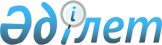 On approval of the Rules for submitting data and information on transactions subject to financial monitoring by financial monitoring subjects and signs of identifying a suspicious transaction
					
			Invalidated
			
			Unofficial translation
		
					Order № 938 of the Minister of Finance of the Republic of Kazakhstan as of September 30, 2020. Registered with the Ministry of Justice of the Republic of Kazakhstan on September 30, 2020 under № 21340. Abolished by the Order of the Chairman of the Financial Monitoring Agency of the Republic of Kazakhstan dated February 22, 2022 No. 13
      Unofficial translation
      Footnote. Abolished by the Order of the Chairman of the Financial Monitoring Agency of the Republic of Kazakhstan dated February 22, 2022 No. 13 (effective ten calendar days after the date of its first official publication).

      This order shall be enforced from November 15, 2020.


      In accordance with paragraph 2 of Article 10 of the Law of the Republic of Kazakhstan “On Counteracting the Legalization (Laundering) of Criminally Obtained Incomes and Financing of Terrorism” as of August 28, 2009, I hereby ORDER:
      1. To approve the appended:
      1) Rules for submitting of data and information on transactions subject to financial monitoring by financial monitoring subjects in accordance with Appendix 1 to this order;
      2) Signs of identifying a suspicious transaction in accordance with Appendix 2 to this order.
      2. In accordance with the procedure established by the legislation of the Republic of Kazakhstan, the Committee for Financial Monitoring of the Ministry of Finance of the Republic of Kazakhstan shall ensure:
      1) state registration of this order with the Ministry of Justice of the Republic of Kazakhstan;
      2) the posting of this order on the website of the Ministry of Finance of the Republic of Kazakhstan;
      3) the submission of information on the implementation of the measures provided for in subparagraphs 1) and 2) of this paragraph to the Legal Service Department of the Ministry of Finance of the Republic of Kazakhstan within ten working days of the state registration of this order. 
      3. This order comes into force on November 15, 2020 and is subject to official publication.
      "APPROVED"Agency of the Republic of Kazakhstanfor the regulation and developmentof the financial market
      "APPROVED"Ministry of Culture and Sport ofthe Republic of Kazakhstan
      "APPROVED"National Bank ofthe Republic of Kazakhstan
      "APPROVED"Ministry of National Economy ofthe Republic of Kazakhstan
      "APPROVED"Ministry of Trade and Integration ofthe Republic of Kazakhstan
      "APPROVED"Ministry of Digital Development, Innovation and Aerospace Industry of the Republic of Kazakhstan Rules for submitting data and information on transactions subject to financial monitoring by financial monitoring subjects  Chapter 1. General provisions
      1. These Rules for submitting data and information on transactions subject to financial monitoring by financial monitoring subjects (hereinafter referred to as the Rules) have been developed in accordance with paragraph 2 of Article 10 of the Law of the Republic of Kazakhstan “On Counteracting the Legalization (Laundering) of Criminally Obtained Incomes and Financing of Terrorism” as of August 28, 2009 (hereinafter referred to as the Law) and establish a unified procedure for submitting data and information on transactions subject to financial monitoring by financial monitoring subjects to the authorized body for financial monitoring (hereinafter referred to as the authorized body).
      2. With regard to transactions subject to financial monitoring, financial monitoring subjects document and submit data and information on a transaction subject to financial monitoring to the authorized body in accordance with the form of data and information on a transaction subject to financial monitoring in Appendix 1 to these Rules (hereinafter referred to as information).  Chapter 2. Submission of data and information on transactions subject to financial monitoring by financial monitoring subjects 
      3. The information submitted by financial monitoring subjects is sent to the authorized body electronically in XML format in the form of the XML Format of information submitted electronically by financial monitoring subjects in accordance with Appendix 2 to these Rules through the telecommunications networks of the republican state enterprise with the right of economic management “Kazakhstan Center for Interbank Settlements of the National Bank of the Republic of Kazakhstan” or the web portal of the authorized body.
      4. If a financial monitoring subject submits information in a manner not provided for in paragraph 3 of these Rules, the authorized body shall return this information without consideration.
      5. In case of a failure to meet the deadlines specified in paragraph 2 of Article 10 and paragraph 2 of Article 13 of the Law because of technical errors in the software or communication channels confirmed by the authorized body, the data and information on transactions subject to financial monitoring are considered to be sent in due time if such information is sent within one working day of recovery of technical errors.
      6. The authorized body does not accept information for processing if financial monitoring subjects submit information that is different from the established form of data and information on a transaction subject to financial monitoring and is not certified with the electronic digital signature of the financial monitoring subject.
      7. Within 4 (four) hours of receipt of information from financial monitoring subjects, the authorized body shall electronically send a notice of acceptance/rejection of information (hereinafter referred to as a notice) in accordance with the form of a notice of acceptance or rejection of the FM-1 form of data and information on a transaction subject to financial monitoring established by Appendix 3 to these Rules.
      8. In case of receipt of a notice of rejection of information, a financial monitoring subject, within 24 (twenty-four) hours (excluding weekends and holidays) takes measures to eliminate the reasons for rejecting information specified in the notice, and sends the corrected information to the authorized body.
      9. If it is necessary to make alter the information previously submitted to and accepted by the authorized body, the financial monitoring subject, within 1 (one) working day of discovery of the information to be replaced, sends the information to the authorized body instead of the previously submitted one.
      10. When filling out the information, reference information is used in accordance with Appendices 4, 5, 6 and 7 to these Rules. Chapter 3. Submission of information, data and documents upon request
      11. When analyzing information, the authorized body sends to the financial monitoring subject an electronic request for providing necessary information, data and documents in the form of a request for the provision of the necessary information, data and documents in accordance with Appendix 8 to these Rules.
      12. Upon receipt of a request for the provision of the necessary information, data and documents from the authorized body, the financial monitoring subjects send a notification to the authorized body in the form of a notice of acceptance of the request for the provision of the necessary information, data and documents in accordance with Appendix 9 to these Rules.
      13. The requested information, data and documents are sent by financial monitoring subjects to the authorized body electronically by the deadlines set by paragraph 3-1 of Article 10 of the Law in the form of a response to a request for the provision of necessary information, data and documents in accordance with Appendix 10 to these Rules as required by the procedure specified in paragraph 3 of these Rules.
      14. When additional time is required to process the request, the financial monitoring subject shall send to the authorized body an application for extending the deadline specified in part three of paragraph 3-1 of Article 10 of the Law by no more than 10 (ten) working days in accordance with the form of an application for extending the deadline upon request for the provision of the necessary information, data and documents in accordance with Appendix 11 of these Rules through the telecommunication networks of the republican state enterprise with the right of economic management “Kazakhstan Center for Interbank Settlements of the National Bank of the Republic of Kazakhstan” or the web portal of the authorized body.
      15. If it is required to obtain data and information from the operator of the money transfer system in accordance with paragraph 3-2 of Article 10 of the Law in order to process a request related to the analysis of a suspicious transaction, the financial monitoring subject shall send to the authorized body an application for extending the deadline of the request specified in part four of paragraph 3-1 of Article 10 of the Law by no more than 2 (two) working days in accordance with the form of a request for the provision of the necessary information, data and documents in Appendix 8 to these Rules. The form of data and information on a transaction subject to financial monitoring 
      Note:
      * the detail is mandatory. Explanations of how to fill out the FM-1 form of data and information on a transaction subject to financial monitoring 
      The FM-1 form of data and information on the transaction subject to financial monitoring (hereinafter - FM-1) is filled out in Kazakh or Russian.
      The FM-1 form contains information on one transaction, and also on maximum 2 (two) transactors (the transaction’s payer and recipient). 
      1. Information on the FM-1 form of data and information on the transaction subject to financial monitoring 
      In detail 1.1 "FM-1 form number" it is necessary to indicate the ordinal numerical number of the report about the transaction subject to financial monitoring, information on which is submitted to the state body carrying out financial monitoring and taking other measures to counter the legalization (laundering) of proceeds from crime and financing of terrorism in accordance with the Law (hereinafter referred to as the authorized body). The serial number of the transaction subject to financial monitoring is formed by financial monitoring subjects in ascending order starting from number "1" in numerical format, within 1 (one) calendar year of reporting:
      "1. Number" – indicate the number of the FM-1form.
      "2. Relation to another FM-1 form (if any): " – indicate information in addition to the field "1. Number":
      "2.1. Number of related FM-1 form " and "2.2. Data of related FM-1form " – indicate the number and date of the FM-1 form related to this transaction subject to financial monitoring. The date is indicated in numerical format day (two digits)/month (two digits)/year (four digits).
      In detail 1.2 "Data of FM-1form " – indicate the date of transferring (sending) a report about the transaction with money and (or) other property. The date of the report is indicated in numerical format day (two digits)/month (two digits)/year (four digits).
      Details 1.1 "Number of FM-1form *" and 1.2 "Data of FM-1form *" are unique for each report submitted by a financial monitoring subject to the authorized body and are used to identify the report by the financial monitoring subject of cases of errors and/or sending requests for the provision of information by the authorized body. The number and date of the report are determined when the report about the transaction is first sent to the authorized body.
      Detail 1.3 "Type of the document" has such fields as follows:
      "1. New report" is indicated in the case of sending each new report to the authorized body.
      "2. Correction of rejected report" is indicated in case of receipt from the authorized body of a notice of rejection of the FM-1 form, the financial monitoring subject shall take measures to eliminate the reasons for rejecting the report specified in the notice, address the criticism in the notice, and within twenty-four hours (except for weekends and holidays) of receipt of the notice the form is sent again in a corrected form. In this case, the primary pair of values for the number and date of the report is indicated.
      "3. Request for replacing the report" is indicated in the event that the financial monitoring subject’s proactive alterations to the FM-1 form earlier submitted to and accepted by the authorized body, for example, the report incorrectly indicated the amount of the transaction, currency code, the basis for the transaction, addresses of transactors, etc. In this case, the financial monitoring subject sends to the authorized body a replacing report where all the details are filled out, which has the same number and date of the report like the initial report, and alterations are indicated in detail 3.14.
      Detail 1.4 "Transaction stage" has such fields as follows:
      "1. Completed" is indicated if the transaction is at the stage of completion; 
      "2. Not completed – rejected" is indicated if the financial monitoring subject made a decision to refuse to carry out the transaction. In this case, the detail 4.25 indicates the reason for rejecting the transaction;
      "3. Not completed – for making a decision" is indicated if the financial monitoring subject sends to the authorized body a report about recognizing the transaction as suspicious before making it.
      The time is indicated in numerical format: hours (two digits)/minutes (two digits), day (two digits)/month (two digits)/year (four digits).
      Detail 1.5 "Basis for reporting" has such fields as follows:
      "1. Equal to or greater than the threshold amount" is indicated if the transaction amount is equal to or exceeds the threshold value in accordance with paragraph 1 of Article 4 of the Law.
      "2. Suspicious transaction" is indicated in cases where the client’s transaction is recognized as suspicious in accordance with the signs of identifying a suspicious transaction.
      In cases where the code for identifying suspicious transactions is № 8002, the following details are mandatory in sections 3 and 4 of the FM-1 form: 3.4, 4.2, 4.4, 4.5, 4.7 (fields 1.1, 1.2, 1.3), for legal entities: 4.8; for individuals: 4.14. When choosing the field "2. Is" in detail 4.2, it is mandatory to fill out the following details: 4.7 (field 1.4), 4.13; for individuals: 4.15, 4.16 (field 1), 4.17, 4.18.
      "3. Field is not active". The serial number of the field does not change due to the lack of technical capabilities of the software.
      "4. Coincidence with the list of organizations and persons associated with the financing of terrorism and extremism" is indicated if the person or organization involved in the transaction is on the list of organizations and persons associated with the financing of terrorism and extremism, where:
      "4.1 Suspension of debit transactions in bank accounts" is indicated in case of suspension of debit transactions in the bank accounts of such an organization or an individual, as well as in the client’s bank accounts, the beneficial owner of which is such an individual. When this field is selected, the following details are mandatory in sections 3 and 4 of the FM-1 form: 3.4, 4.2, 4.4, 4.5, 4.7 (fields 1.1, 1.2, 1.3, 1.4), 4.13, for legal entities: 4.8, for individuals persons: 4.14, 4.15, 4.16 (field 1), 4.17, 4.18.
      "4.2 Suspension of execution of instructions for payments and transfers without using a bank account" is indicated in case of suspension of execution of instructions for payment or money transfer without using the bank account of such an individual, as well as instructions of the client, the beneficial owner of which is such an individual. When this field is selected, the following details are mandatory in sections 3 and 4 of the FM-1 form: 3.4, 3.6, 3.7, 4.2, 4.4, 4.5, 4.7 (fields 1.1, 1.2, 1.3), 4.13, for legal persons: 4.8, for individuals: 4.14, 4.15, 4.16 (field 1), 4.17, 4.18.
      "4.3 Blackout period for securities" is indicated if an organization or an individual is on the list of organizations and persons associated with the financing of terrorism and extremism. In this case, securities (transactions) are blocked in the system of registers of securities holders and the system for recording nominal holding on the personal accounts of such an organization or an individual, as well as on the personal accounts of a client whose beneficial owner is such an individual. When this field is selected, the following details are mandatory in sections 3 and 4 of the FM-1 form: 3.4, 4.2, 4.4, 4.5, 4.13 for legal entities: 4.8, for individuals: 4.14, 4.15, 4.16 (field 1), 4.17, 4.18.
      "4.4 Refusal to conduct other transactions" is indicated in case of refusal to conduct other transactions with money and (or) other property performed by an organization or an individual, or in their favor, as well as by a client whose beneficial owner is such an individual, or in his/her favor. If this field is indicated, the following details are mandatory in sections 3 and 4 of the FM-1 form: 3.4, 4.2, 4.4, 4.5, 4.7 (fields 1.1, 1.2, 1.3, 1.4), 4.13, for legal entities: 4.8, for individuals: 4.14, 4.15, 4.16 (field 1), 4.17, 4.18.
      "4.5 Refusal to carry out a transaction to make an insurance payment, to return an insurance premium or a part thereof in the event of early termination of the insurance contract and remuneration in the event of the policyholder’s early termination of an agreement on the provision of brokerage services" is indicated in case of refusal to carry out transactions for making insurance payments, for the return of the insurance premium or part thereof in the event of early termination of the insurance contract and remuneration in the event of early termination of the brokerage services contract. If this field is indicated, the following details are mandatory in sections 3 and 4 of the FM-1 form: 3.4, 4.2, 4.4, 4.5, 4.7 (fields 1.1, 1.2, 1.3, 1.4), 4.13, for legal entities: 4.8, for individuals: 4.14, 4.15, 4.16 (field 1), 4.17, 4.18.
      "5. Field is not active", "6. Field is not active", "7. Field is not active" – the serial numbers of the fields do not change due to the lack of technical capabilities of the software.
      "8. Transactions for mandatory consideration that are recognized as suspicious by financial monitoring subjects with the recording of the results of such consideration" are indicated if the client’s transactions are recognized as suspicious based on the results of the study in accordance with paragraph 4 of Article 4 of the Law.
      "9. Transactions having characteristics consistent with the typologies, schemes and methods of financing terrorism" are indicated if the client’s transactions have characteristics that correspond to the typologies, schemes and methods of financing terrorism.
      "10. Transactions having characteristics consistent with typologies, schemes and methods of legalization (laundering) of criminal proceeds" are indicated if the client’s transactions have characteristics that correspond to the typologies, schemes and methods of legalization (laundering) of criminal proceeds.
      "11. Coincidence with the list of organizations and persons associated with the financing of the proliferation of weapons of mass destruction" is indicated if the person or organization involved in the transaction is on the list of organizations and persons associated with financing the proliferation of weapons of mass destruction, where:
      "11.1 Suspension of debit transactions in bank accounts" is indicated in case of suspension of debit transactions in the bank accounts of such an organization or an individual, as well as on the client’s bank accounts, the beneficial owner of which is such an individual. When this field is selected, the following details are mandatory in sections 3 and 4 of the FM-1 form: 3.4, 4.2, 4.4, 4.5, 4.7 (fields 1.1, 1.2, 1.3, 1.4), 4.13, for legal entities: 4.8, for individuals persons: 4.14, 4.15, 4.16 (field 1), 4.17, 4.18.
      "11.2 Suspension of execution of instructions for payments and transfers without using a bank account" is indicated in case of suspension of execution of instructions for payment or money transfer without using the bank account of such an individual, as well as instructions of the client, the beneficial owner of which is such an individual. When this field is selected, the following details are mandatory in sections 3 and 4 of the FM-1 form: 3.4, 3.6, 3.7, 4.2, 4.4, 4.5, 4.7 (fields 1.1, 1.2, 1.3), 4.13, for legal persons: 4.8, for individuals: 4.14, 4.15, 4.16 (field 1), 4.17, 4.18.
      "11.3 Blackout period for securities" is indicated if an organization or an individual is on the list of organizations and persons associated with the financing of terrorism and extremism. In this case, securities (transactions) are blocked in the system of registers of securities holders and the system for recording nominal holding on the personal accounts of such an organization or an individual, as well as on the personal accounts of a client whose beneficial owner is such an individual. When this field is selected, the following details are mandatory in sections 3 and 4 of the FM-1 form: 3.4, 4.2, 4.4, 4.5, 4.13 for legal entities: 4.8, for individuals: 4.14, 4.15, 4.16 (field 1), 4.17, 4.18.
      "11.4 Refusal to conduct other transactions" is indicated in case of refusal to conduct other transactions with money and (or) other property performed by an organization or an individual, or in their favor, as well as by a client whose beneficial owner is such an individual, or in his/her favor. If this field is indicated, the following details are mandatory in sections 3 and 4 of the FM-1 form: 3.4, 4.2, 4.4, 4.5, 4.7 (fields 1.1, 1.2, 1.3, 1.4), 4.13, for legal entities: 4.8, for individuals: 4.14, 4.15, 4.16 (field 1), 4.17, 4.18.
      "11.5 Refusal to carry out a transaction to make an insurance payment, to return an insurance premium or a part thereof in the event of early termination of the insurance contract and remuneration in the event of the policyholder’s early termination of an agreement on the provision of brokerage services" is indicated in case of refusal to carry out transactions making insurance payments, for the return of the insurance premium or part thereof in the event of early termination of the insurance contract and remuneration in the event of early termination of the brokerage services contract. If this field is indicated, the following details are mandatory in sections 3 and 4 of the FM-1 form: 3.4, 4.2, 4.4, 4.5, 4.7 (fields 1.1, 1.2, 1.3, 1.4), 4.13, for legal entities: 4.8, for individuals: 4.14, 4.15, 4.16 (field 1), 4.17, 4.18.
      "11.6 Instruction to suspend transactions specified in paragraph 6 of Article 12-1 of the Law" is indicated if at least one of the parties to the transactions is a person included in the list of organizations and persons involved in financing the proliferation of weapons of mass destruction, and transactions are carried out under agreements concluded prior to the inclusion of such persons in the list of organizations and persons associated with the financing of the proliferation of weapons of mass destruction.
       "12. Refusal to establish a business relationship:" is indicated in case of the financial monitoring subject’s refusal to establish a business relationship with an individual or legal entity. 
      "12.1 If it is impossible to take the measures provided for in subparagraphs 1), 2), 2-1) and 4) of paragraph 3 of Article 5 of the Law" is indicated in case of the financial monitoring subject’s refusal to establish business relations with an individual or legal entity in case of impossibility of taking measures provided for in subparagraphs 1), 2), 2-1) and 4) of paragraph 3 of Article 5 of the Law. If this field is indicated, the following details are mandatory in sections 3 and 4 of the FM-1 form: 3.4, 4.2, 4.4, 4.5, 4.7 (fields 1.1, 1.2, 1.3, 1.4), 4.13, for legal entities: 4.8, for individuals: 4.14, 4.15, 4.16 (field 1), 4.17, 4.18.
      "12.2 В If there is a suspicion that the client uses business relationship for the purpose of legalizing (laundering) the proceeds of crime" is indicated in case of the financial monitoring subject’s refusal to establish business relations of an individual or legal entity with a client in case of suspicion that the business relationship is used by the client for the purpose of legalizing (laundering) proceeds from crime. If this item is indicated, the following details are mandatory in sections 3 and 4 of the FM-1 form: 3.4, 4.2, 4.4, 4.5, 4.7 (fields 1.1, 1.2, 1.3, 1.4), 4.13, for legal entities: 4.8, for individuals: 4.14, 4.15, 4.16 (field 1), 4.17, 4.18.
      "12.3 If there is a suspicion that the client uses business relationship for terrorist financing purposes" is indicated in case of the financial monitoring subject’s refusal to establish business relations of an individual or legal entity with a client in case of suspicion that the business relationship is used by the client for the purpose financing of terrorism. If this item is indicated, the following details are mandatory in sections 3 and 4 of the FM-1 form: 3.4, 4.2, 4.4, 4.5, 4.7 (fields 1.1, 1.2, 1.3, 1.4), 4.13, for legal entities: 4.8, for individuals: 4.14, 4.15, 4.16 (field 1), 4.17, 4.18.
      "13. Refusal to conduct a transaction:" is indicated in case of refusal to conduct a transaction with money and (or) other property on the grounds provided for in paragraph 1 of Article 13 of the Law. 
      "13.1. If it is impossible to take the measures provided for in subparagraphs 1), 2), 2-1), 4) and 6) of paragraph 3 of Article 5 of the Law" is indicated in case of the financial monitoring subject’s refusal to conduct transactions with money and (or) other property by an individual or legal entity in the event that it is impossible to take the measures provided for in subparagraphs 1), 2), 2-1) and 4) of paragraph 3 of Article 5 of the Law. If this item is indicated, the following details are mandatory in sections 3 and 4 of the FM-1 form: 3.4, 4.2, 4.4, 4.5, 4.7 (fields 1.1, 1.2, 1.3, 1.4), 4.13, for legal entities: 4.8, for individuals: 4.14, 4.15, 4.16 (field 1), 4.17, 4.18.
      "13.2 If there is a suspicion that the client uses business relationship for the purpose of legalizing (laundering) the proceeds of crime" is indicated in case of the financial monitoring subject’s refusal to conduct transactions with money and (or) other property by an individual or legal entity if there is a suspicion that the business relationship is used by the client for the purpose of legalizing (laundering) proceeds from crime. If this item is indicated, the following details are mandatory in sections 3 and 4 of the FM-1 form: 3.4, 4.2, 4.4, 4.5, 4.7 (fields 1.1, 1.2, 1.3, 1.4), 4.13, for legal entities: 4.8, for individuals: 4.14, 4.15, 4.16 (field 1), 4.17, 4.18.
      "13.3. If there is a suspicion that the client uses business relationship for terrorist financing purposes" is indicated in case of the financial monitoring subject’s refusal to conduct a transaction with money and (or) other property by an individual or legal entity in case of suspicion that the business relationship is used by the client for the purpose of terrorist financing. If this item is indicated, the following details are mandatory in sections 3 and 4 of the FM-1 form: 3.4, 4.2, 4.4, 4.5, 4.7 (fields 1.1, 1.2, 1.3, 1.4), 4.13, for legal entities: 4.8, for individuals: 4.14, 4.15, 4.16 (field 1), 4.17, 4.18.
      "14. Termination of business relationship" is indicated in case of the financial monitoring subject’s termination of business relations with an individual or legal entity.
      "14.1 If there is a suspicion that the client uses business relationship for the purpose of legalizing (laundering) the proceeds of crime" is indicated if the financial monitoring subject terminates business relations with the client in case of suspicion that the business relationship is used by the client for the purpose of legalization (laundering) of proceeds from crime.
      "14.2 If there is a suspicion that the client uses business relationship for terrorist financing purposes" is indicated if the financial monitoring subject terminates business relations with the client in case of suspicion that the business relationship is used by the client for terrorist financing purposes.
      2. Data on the financial monitoring subject that has sent the FM-1 form of data and information on the transaction subject to financial monitoring 
      Detail 2.1 "Code of the financial monitoring subject " indicates the code of the financial monitoring subject submitting the FM-1 form to the authorized body in accordance with the directory of codes of types of financial monitoring subjects.
      Detail 2.2 "Financial monitoring subject" indicates:
      "1.1. Organizational form:" indicates the organizational legal form of the financial monitoring subject (e.g., JSC (joint stock company), LLP (limited liability partnership), IE (individual entrepreneur) or another organizational legal form). If the financial monitoring subject is an individual, this field is not filled.
      "1.2. Name:" indicates the name of the organization without quotation marks,
      "1.2.1 Surname", "1.2.2. Name", "1.2.3 Patronymic" indicate the surname, name and patronymic (if any) of the financial monitoring subject.
      "Detail 2.3 – not active". The serial number of the detail does not change due to the lack of technical capabilities of the software.
      Detail 2.4 "Individual identification number/business identification number (hereinafter -IIN/BIN)*" indicates the individual identification number or business identification number of the financial monitoring subject sending the FM-1 form.
      Detail 2.5 "Location" indicates the legal address of the financial monitoring subject in the format: area (of cities of republican significance and the capital as well), district, populated locality (city/township/village), except for cities of republican significance and the capital, name of the street/avenue/micro-district, house number, number of the apartment/office (if any), postal code.
      Detail 2.6 "Identity document (for individuals)" indicates the digital code of the type of identity document. The detail is filled in only for individuals.
      Detail 2.6.1 "Number and series of the identity document (for individuals)" indicates the number and series (if any) of the identity document. The detail is filled in only for individuals.
      Detail 2.6.2 "Identity document issued by (for individuals)" indicates the name of the authority that issued the identity document. The detail is filled in only for individuals.
      Detail 2.6.3 "Identity document issued on (for individuals)" indicates the date of issue of an identity document in the format: day (two digits)/month (two digits)/ year (four digits). The detail is filled in only for individuals.
      Detail 2.7 "Executive official" indicates the data of the contact person responsible for compliance with the rules of internal control: surname, name, patronymic (if any).
      Detail 2.7.1 "Position of the executive official" indicates the position of the person responsible for compliance with the rules of internal control.
      Detail 2.8 "Contact phone numbers" indicates mobile phone numbers (in the format +7 XXX XXX XXXX) and landline city number (in the format city code/phone number/extension number (if any)) of the person responsible for compliance with the rules of internal control.
      Detail 2.9 "Email" indicates the e-mail address of the person responsible for compliance with the rules of internal control.
      3. Information on the transaction subject to financial monitoring 
      Detail 3.1 "Number of the transaction *" indicates the transaction number, which is registered in the internal register of the financial monitoring subject sending the FM-1 form.
      Detail 3.2 "Code of the transaction’s type*" indicates the digital code of the type of transaction in accordance with the directory of codes of the types of transactions subject to financial monitoring.
      Codes 0530, 0540 are indicated when cash is given out to the client or received from the client, except for the transactions provided for by codes 0511, 0521, 0911, 1311, 1321, 1411, 1421, 1431. 
      In cases where codes 0623, 0633 are indicated and the transaction is performed to/from an offshore zone, field "1.5.1 Location of the bank" of detail 4.7 "Bank of the transactor" is filled out in accordance with Resolution № 8 of the Board of the Agency of the Republic of Kazakhstan for the Regulation and Development of the Financial Market as of February 24, 2020 “On approval of the List of offshore zones for the purposes of banking and insurance activities, the activities of professional participants in the securities market and other licensed activities in the securities market, the activities of joint-stock investment funds and the activities of organizations carrying out microfinance activities” (registered in the State Registration Register of Regulatory Legal Acts under № 20095) and Order № 142 of the Minister of Finance of the Republic of Kazakhstan as of February 8, 2018 “On approval of the list of states with preferential taxation” (registered in the State Registration Register of Regulatory Legal Acts under № 16404). 
      Code 0640 is indicated in the case of a client’s transaction with money and (or) other property with the category of persons having registration, place of residence or location in the offshore zone, as well as an account with a bank registered in the offshore zone, except for transactions provided for by codes 0623, 0633.
      If code 1811 is indicated, information on property subject to state registration is indicated in the fields "2.1. Type of property", for example, an apartment, land plot or other immovable property, and "2.2. Registration number of property".
      Detail 3.3 "Payment purpose code*" indicates the payment purpose code of the transaction subject to financial monitoring in accordance with Resolution № 203 of the Board of the National Bank of the Republic of Kazakhstan as of August 31, 2016 “On approval of the Rules for using codes of economy sectors and payment purposes” (registered in the State Registration Register of Regulatory Legal Acts under № 14365). The detail is mandatory for filling in if the indicated codes of the type of the financial monitoring subject are 011, 013-016 or 101.
      Field 2 "Cannot be determined" of the detail is indicated if the payment purpose code cannot be determined.
      Detail 3.4 "Number of transactors*" indicates the number of transactors, not including the financial monitoring subject.
      Detail 3.5 "Code of the transaction currency*" indicates the code of the currency of the transaction in accordance with Appendix 23 “Classifier of currencies” approved by Decision № 378 of the Customs Union Commission as of September 20, 2010 “On classifiers used to fill out customs declarations” ( hereinafter – CUC Decision № 378).
      Detail 3.6 "Transaction amount in the currency it was conducted*" indicates the transaction amount in the currency of its performance.
      Detail 3.7 "Transaction amount in tenge*" indicates the transaction amount in tenge at the market exchange rate as of the date of the transaction. When specifying the currency code "Tenge (Kazakh)" in detail 3.5 "Code of the transaction currency", the specified amount of the transaction in detail 3.6 "Transaction amount in the currency it was conducted" is duplicated. 
      Detail 3.8 "Basis for the transaction*" indicates the code of the type of transaction, on the basis of which the transaction with money and (or) other property is performed in accordance with the directory of codes of types of transactors and transactions with money and (or) other property. 
      Detail 3.9 "Date and number of a document that is a basis for the transaction" indicates the date and number of the document on the basis of which the transaction is carried out. The date of the document is indicated in the format: day (two digits)/month (two digits)/year (four digits).
      Detail 3.10 "Code of the sign of a suspicious transaction" indicates the digital code of the main sign of suspicious transaction in accordance with the signs of identifying a suspicious transaction approved by this Order. The detail is mandatory for filling if detail 1.5 "Basis for reporting" has the filled field "2. Suspicious transaction".
      Detail 3.11 "1st additional code of the sign of a suspicious transaction (if any)" indicates the code of the first additional sign of suspicious transaction in accordance with the signs of identifying a suspicious transaction approved by this Order. The detail is filled in if an additional sign of suspiciousness of a financial transaction is found as a result of the implementation of internal control measures.
      Detail 3.12 "2nd additional code of the sign of a suspicious transaction (if any)" indicates the code of the second additional sign of suspicious transaction in accordance with the signs of identifying a suspicious transaction approved by this Order. The detail is filled in if an additional sign of suspiciousness of the transaction is found as a result of the implementation of internal control measures.
      Detail 3.13 "Description of difficulties encountered in qualifying the transaction as suspicious" indicates a description of difficulties encountered in qualifying a suspicious transaction.
      Detail 3.14 "Additional information on the transaction" indicates additional information on the transaction in respect of which, when implementing internal control measures, suspicions arise about its implementation with the aim of legalizing (laundering) proceeds from crime or financing terrorism, except for information to be filled out in the details of section 3 "Information on the transaction subject to financial monitoring".
      In the case of submission of a replacing report, this detail shall indicate the information of the corrected details, for example, the transaction amount, the purpose of the payment have been changed, etc.
      4. Data on the parties to the transaction subject to financial monitoring 
      Depending on the number of parties specified in detail 3.4 "Number of transactors", the same number is indicated in section 4 "Data on the parties to the transaction subject to financial monitoring" for each participant.
      Detail 4.1 "Transactor" indicates the relevant value of the party to the transaction subject to financial monitoring.
      Detail 4.2 "Client of the financial monitoring subject" has such fields as follows:
      "1. Is" is indicated if the transactor is not a client of the financial monitoring subject sending the FM-1 form;
      "2. Is not" is indicated if the transactor is a client of the financial monitoring subject sending the FM-1 form;
      Detail 4.3 "Kind of the transactor" indicates the code of the kind of a transactor in accordance with the directory of codes of types of participants and transactions with money and (or) other property.
      Detail 4.4 "Residence" indicates the residence of the transactor in accordance with Appendix 22 "Classifier of the world countries" approved by Decision № 378. It is mandatory to fill out the detail.
      Detail 4.5 "Type of the transactor" indicates the relevant value of the type of the party to the transaction subject to financial monitoring.
      Detail 4.6 "Foreign public official" indicates the relevant value if field "2. Individual" or "3. Individual entrepreneur" in detail 4.5 "Type of the transactor". 
      If the field "2. Is" is indicated in detail 4.6 "Foreign public official", detail 4.6 "Additional information on the transactor" sets out detailed information on the foreign public official.
      If the field "3. Affiliated with a foreign public official" is indicated in detail 4.25 "Additional information on the transactor" sets out detailed information on the affiliated one with the foreign public official.
      The detail is mandatory for filling in in case of indicating field "2. Is" in detail 4.2 "Client of the financial monitoring subject". 
      Detail 4.7 "Bank of the transactor" indicates the following information on the bank of the transaction:
      "1.1. Location of the branch" is indicated if the branch is in the territory of the Republic of Kazakhstan, it is necessary to indicate the address (area (of cities of republican significance and the capital as well), district, populated locality (city/township/village), name of the street/avenue/micro-district, house number), number of the apartment/office) where the transaction is initiated/completed. If the bank is located outside the Republic of Kazakhstan, it is necessary to indicate the country in accordance with Appendix 22 "Classifier of the world countries" approved by CUC Decision № 378. 
      "1.2. Name of the bank" indicates the full name of the bank; 
      "1.2.1. Name of MTS" indicates the name of the money transfer system (hereinafter referred to as MTS) in case of making a transaction through MTS, and the field "1.4. Transactor’s account number" of detail 4.7 "Bank of the transactor" indicates the control number of the transfer (MTCN or other).
      "1.3. Code of the bank/branch" indicates, for example, BIC for residents and SWIFT BIC (or non-SWIFT BIC) for non-residents or other. If a transaction is carried out by a bank branch, it is mandatory to indicate the branch code assigned by the National Bank of the Republic of Kazakhstan in accordance with Resolution № 236 of the Board of the National Bank of the Republic of Kazakhstan as of August 24, 2012 “On Approval of the Instruction on the assignment, use and cancellation of bank identification codes by the National Bank of the Republic of Kazakhstan, as well as the assignment and cancellation of codes of banks and organizations carrying out certain types of banking operations, and codes of branches of banks and organizations carrying out certain types of banking operations, their structure, the formation and maintenance of the Directory of banks and organizations carrying out certain types of banking operations” ( registered in the State Registration Register of Regulatory Legal Acts under № 7960).
      "1.4. Transactor’s account number" indicates the transactor’s account number, for example, IBAN or another.
      "1.5. Data on correspondent accounts involved in the transaction" has the following values:
      "1.5.1. Location of the bank" indicates the country of location of the correspondent bank in accordance with Appendix 22 "Classifier of the world countries" approved by the CUC Decision № 378;
      "1.5.2. Name of the bank" indicates the full name of the correspondent bank.
      If there is no account number in the field "1.4. Transactor’s account number", it is necessary to indicate "without account number". 
      It is mandatory to fill out the detail if the codes of the types of the financial monitoring subject are 011, 013-016 or 101 in detail 2.1 " Code of the financial monitoring subject". 
      Detail 4.8 "Name of the transactor (for legal entities)" is indicated if the field "1. Legal entity" of detail 4.5 "Type of the transactor" and has the following values:
      "1. Transactor":
      field "1.1. Organizational form" indicates the organizational legal form of the transactor (for example, JSC (joint stock company), LLP (limited liability partnership), IE (individual entrepreneur) or other organizational legal form);
      field "1.2. Name:" indicates the name of the transactor in accordance with the constituent documents without quotation marks.
      "2. Cannot be identified" is indicated if the name of the transactor cannot be established.
      It is mandatory to fill out the detail if the field "1. Legal entity" of detail 4.5 "Type of the transactor" is filled in.
      Detail 4.9 "Founders of the transactor (for legal entity)" is indicated if the field "1. Legal entity" in detail 4.5 "Type of the transactor" has data on all founders of the transactors with a participatory interest of at least 10 percent:
      "1.1. Organizational form:" indicates the organizational legal form of the transactor (for example, JSC (joint stock company), LLP (limited liability partnership), IE (individual entrepreneur) or other organizational legal form). If the transactor’s founder is an individual, this field is not filled.
      "2.1. Name:" indicates the name of the transactor’s founder in accordance with the constituent documents without quotation marks if the founder of the transactor is a legal entity. If the transactor’s founder is an individual or an individual entrepreneur, it is necessary to indicate the surname, name, patronymic (if any).
      "3. Residence:" indicates the country of the transactor’s founder in accordance with Appendix 22 "Classifier of the world countries" approved by CUC Decision № 378.
      It is mandatory to fill in this detail in case of simultaneous indication of the field "2. Suspicious transaction" of detail 1.5 "Basis for reporting" and the field "2. Is" of detail 4.2 "Client of the financial monitoring subject" is indicated.
      Detail 4.10 "The head (for legal entity)" indicates the data of the first executive officer of the transactor if the field "1. Legal entity" of detail 4.5 "Type of the transactor" is filled in, namely the surname, name, patronymic (if any).
      It is mandatory to fill in the detail in case of indicating the field "2. Is" of detail 4.2 "Client of the financial monitoring subject" is indicated.
      Detail 4.11 "The detail is not active". The serial number of the detail does not change due to the lack of technical capabilities of the software.
      Detail 4.12 "Common Classifier of Economic Activities (hereinafter - CCEA) " indicates the CCEA code of the transactor in accordance with Order № 68-od of the acting chairman of the Committee for Technical Regulation and Metrology of the Ministry of Industry and Infrastructure Development of the Republic of Kazakhstan as of February 22, 2019 “On some issues of standardization” in the case of filling in the field "1. Legal entity" of detail 4.5 "Type of the transactor". It is mandatory to fill in the detail if the field "2. Is" of detail 4.2 "Client of the financial monitoring subject" is indicated.
      Detail 4.13 "IIN/BIN" indicates the individual identification number or business identification number of the transactor or the number of registration of a non-resident legal entity in a foreign state. The detail is mandatory if transactors are residents of the Republic of Kazakhstan.
      Detail 4.14 "Surname, name, patronymic (for individuals and individual entrepreneurs)*" indicates the data of an individual or an individual entrepreneur of the transactor, namely the surname, name, patronymic (if any). It is mandatory to fill in the detail if the fields "2. Individual" or "3. Individual entrepreneur" of detail 4.5 "Type of the transactor".
      The field "2.1. Cannot be identified" of detail 4.14 "Surname, name, patronymic (for individuals and individual entrepreneurs)" is indicated if the transactor’s identity cannot be established. 
      Detail 4.15 "Identity document" indicates the digital code of the type of identity document in accordance with the directory of codes of types of documents if the field "2. Individual" or "3. Individual entrepreneur" of detail 4.5 "Type of the transactor" is indicated. It is mandatory to fill in the detail if the field "2. Is" of detail 4.2 "Client of the financial monitoring subject" is indicated.
      Detail 4.16 "Number and series of the identity document" indicates the series and number of the identity document of the transactor if the field "2. Individual" or "3. Individual entrepreneur" of detail 4.5 "Type of the transactor" is filled in. It is mandatory to fill in the detail if the field "2. Is" of detail 4.2 "Client of the financial monitoring subject" is indicated.
      Detail 4.17 "Identity document issued by" indicates the name of the authority that issued the identity document of the transactor if the field "2. Individual" or "3. Individual entrepreneur" of detail 4.5 "Type of the transactor" is filled in. It is mandatory to fill in the detail if the field "2. Is" of detail 4.2 "Client of the financial monitoring subject" is indicated.
      Detail 4.18 "Identity document issued on" indicates the date of issue of the identity document of the transactor in the format: day (two digits)/month (two digits)/year (four digits) if the field "2. Individual" or "3. Individual entrepreneur" of detail 4.5 "Type of the transactor" is filled in. It is mandatory to fill in the detail if the field "2. Is" of detail 4.2 "Client of the financial monitoring subject" is indicated.
      Detail 4.19 "Date of birth" indicates the date of birth of the transactor in the format: day (two digits)/month (two digits)/year (four digits) if the field "2. Individual" or "3. Individual entrepreneur" of detail 4.5 "Type of the transactor" is filled in. It is mandatory to fill in the detail if the field "2. Is" of detail 4.2 "Client of the financial monitoring subject" is indicated.
      Detail 4.20 "Place of birth" indicates the place of birth of the transactor in accordance with Appendix 22 " Classifier of the world countries" approved by CUC decision № 378 if the field "2. Individual" or "3. Individual entrepreneur" of detail 4.5 "Type of the transactor" is filled in. It is mandatory to fill in the detail if the field "2. Is" of detail 4.2 "Client of the financial monitoring subject" is indicated.
      Detail 4.21 "Legal address" indicates the legal address for legal entities or the address of the place of registration of the transactor for individuals in the format: area (of cities of republican significance and the capital as well), district, populated locality (city/township/village, excluding cities of republican significance and the capital), name of the street/avenue/micro-district, house number, number of apartment/office (if any).
      Detail 4.22 "Contact phone number" indicates the phone number of the transactor either a mobile number (in the format +7 XXX XXX XXXX) or landline city number (in the format: city code/phone number/internal phone number if any).
      Detail 4.23 "Email" indicates the transactor’s e-mail address registered on the Internet.
      Detail 4.24 "Actual address" indicates the address of the location for legal entities or the address of the residence of the transactor for individuals in the format: area (of cities of republican significance and the capital as well), district, populated locality (city/township/village, excluding cities of republican significance and the capital), name of the street/avenue/micro-district, house number, number of the apartment/office (if any), postal code. 
      Detail 4.25 "Additional information on the transactor" indicates additional information on the transactor in whose respect suspicions arise during the implementation of internal control measures about his/her/its involvement in legalization (laundering) of proceeds from crime and (or) financing of terrorism, except for information to be filled out in the details of section 4 " Data on the parties to the transaction subject to financial monitoring". XML format of information provided electronically by financial monitoring subjects 
      1. Types of messages in the system
      To provide data, UTF-16 character encoding is used, special characters & (ampersand), <> (opening closing brackets), `(apostrophe) are excluded from the set of valid characters.
      2. Tags that must be present in messages of various purposes
      _____________________
      1. The Check tag is used in notifications of acceptance instead of the Root tag.
      3. Tags used to generate an information message of the FM-1 form of data and information on a transaction subject to financial monitoring 
      4. Description of composite element types
      2. The Root tag is used in notifications of rejection instead of the Check tag.
      5. Tags used to generate a notification of acceptance/rejection of the FM-1 form of data and information on a transaction subject to financial monitoring 
      6. Tags used to generate a FMS registration request
      7. Tags used to generate a receipt for the delivery of a registration request in FMC
      8. Tags used to generate a notification of a positive result of consideration of a FMS registration request
      9. Tags used to generate a notification of a negative result of consideration of a FMS registration request
      10. Tags used to generate a request for receipt of additional information from FMS
      11. Tags used to generate a notification about acceptance of a request for additional information
      12. Tags used to generate a response to a request for the receipt of additional information from FMS
      Note:
      * the numbering corresponds to the details of the FM-1 form of Appendix 1 to these Rules;
      ** these Rules.
      Explanation of abbreviations:
      CATO - classifier of administrative - territorial objects;
      FMC - Financial Monitoring Committee of the Ministry of Finance of the Republic of Kazakhstan;
      FMS - financial monitoring subjects;
      SPPC – single payment purpose classifier;
      OLF - organizational and legal form;
      CCEA - common classifier of economic activity;
      EDS - electronic digital signature. Notification about acceptance or rejection of the FM-1 form of data and information on a transaction subject to financial monitoring
      ___________________________________________________________________
      (authorized body)
      notifies_____________________________________________________________
      (name of the financial monitoring subject)
      of___________________________ FM-1 form № ____ as of _________________.
      (acceptance/rejection)
      Reason for rejection (indicated only in case of rejection of FM-1 form)
      ____________________________________________________________________.
      In connection therewith,_________________________________________ shall:
      (name of the financial monitoring subject)
      1. Eliminate the reasons for sending to ___________________________________ 
      (authorized body)
      of distorted or incomplete information.
      2. Within 1 working day of receipt by ____________________________________
      (name of the financial monitoring subject) 
      of this notification, it shall correct rejected by _____________________________
      (authorized body)
       message about the transaction subject to financial monitoring, submit it again in accordance with the provisions of the Procedure for submitting data and information on transactions subject to financial monitoring by financial monitoring subjects.
      Date and time of acceptance or rejection of the FM-1 form:___________________ Directory of codes of types of financial monitoring subjects  Directory of codes of identity documents  Directory of codes of types of transactions subject to financial monitoring  Directory of codes of types of transactors and transactions with money and (or) other property Request for necessary information, data and documents 
      In accordance with subparagraph 1) of paragraph 1 of Article 17 and paragraphs 3-1 of Article 10 of the Law of the Republic of Kazakhstan “On Counteracting the Legalization (Laundering) of Criminally Obtained Incomes and Financing of Terrorism” as of August 28, 2009,
       ____________________________________________________________________
      (authorized body)
       requests the following information, data and documents on transactions of clients and beneficial owners of clients/on international money transfers made through the money transfer system:
      1. ________________;
      2.________________.
      Contact phone number:
      __________________
      Date and time of sending the request:
      __________________ Notification of acceptance of the request for necessary information, data and documents
      ________________________________________________________________________
      (name of the financial monitoring subject)
      hereby notifies ____________________________________________________________
      (authorized body)
       of the acceptance of your request for the provision of the necessary information, data
      and documents on transactions subject to financial monitoring № ______
      as of __________.
      Date and time of acceptance of the request _________________________ Response to the request for necessary information, data and documents
       In accordance with paragraphs 3-1 and 3-2 of Article 10 of the Law of the Republic of Kazakhstan “On Counteracting the Legalization (Laundering) of Criminally Obtained Incomes and Financing of Terrorism” as of August 28, 2009,
      ____________________________________________________________________
      (name of the financial monitoring subject)
      sends the following information, data* and documents in response to your request № ______ as of______________:
      1. ________________;
      2. ________________.
      The appendix has _________________ sheets.
      Contact phone number: _____________________
      Date and time of responding: ____________________
      * statements of the client’s bank account are provided in accordance with the appendix to this form in Microsoft Excel format, other information is provided in the form determined by the financial monitoring subject independently. Information provided by financial monitoring subjects in response to the request of the authorized body
      continuation of the table
      Explanation of abbreviations:
      IIN/BIN - individual identification number/business identification number
      MTS - money transfer system
      FIO - surname, name, patronymic Application for extending the deadline for the provision of necessary information, data and documents
       ____________________________________________________________________
      (name of the financial monitoring subject)
      applies to ______________________________________________________
      (authorized body)
      for the extension of the deadline specified in the request for the provision of the necessary
      information, data and documents № _______ as of ___________ by _________
      working days.
      ____________________________________________________________________
      (justification for the extension of the deadline) Signs of identifying a suspicious transaction
					© 2012. «Institute of legislation and legal information of the Republic of Kazakhstan» of the Ministry of Justice of the Republic of Kazakhstan
				
      Minister of Finance of the Republic of Kazakhstan 

Y.Zhamaubayev
Appendix 1
 to Order № 938
of the Minister of Finance 
of the Republic of Kazakhstan 
as of September 30, 2020 Appendix 1 
to the Rules for submitting data 
and information on transactions 
subject to financial monitoring 
by financial monitoring subjects Form 
Detail № 
Name 
Content 
1
2
3
1
Data on the form of data and information on the transaction 
subject to financial monitoring (hereinafter – FM-1form)
Data on the form of data and information on the transaction 
subject to financial monitoring (hereinafter – FM-1form)
1.1
Number of FM-1form *
1. Number: 
2. Relation to another FM-1 form (if any): 
2.1. Number of related FM-1form: 
2.2. Data of related FM-1form:
1.2
Data of FM-1form *
1.3
Type of the document (select as required)*
1. New report 
2. Correction of rejected report
(with an indication of the number
 of the report to be corrected) 
3. Request for replacing the report
(with an indication of the number of the report)
1.4
Transaction stage (select as required)
1. Completed (time of the transaction’s completion)
2. Not completed – rejected
3. Not completed – for making a decision
1.5
Basis for reporting (select as required)*
1. Equal to or greater than the threshold amount
2. Suspicious transaction
3. Field is not active
4. Coincidence with the list of organizations and persons associated with the financing of terrorism and extremism:
4.1 Suspension of debit transactions in bank accounts
4.2 Suspension of execution of instructions for payments and transfers without using a bank account
4.3 Blackout period for securities
4.4 Refusal to conduct other transactions 
4.5 Refusal to carry out a transaction to make an insurance payment, to return an insurance premium or a part thereof in the event of early termination of the insurance contract and remuneration in the event of the policyholder’s early termination of an agreement on the provision of brokerage services
5. Field is not active
6. Field is not active
7. Field is not active
8. Transactions for mandatory consideration that are recognized as suspicious by financial monitoring subjects with the recording of the results of such consideration
9. Transactions having characteristics consistent with the typologies, schemes and methods of financing terrorism
10. Transactions having characteristics consistent with typologies, schemes and methods of legalization (laundering) of criminal proceeds
11. Coincidence with the list of organizations and persons associated with the financing of the proliferation of weapons of mass destruction:
11.1 Suspension of debit transactions in bank accounts
11.2 Suspension of execution of instructions for payments and transfers without using a bank account
11.3 Blackout period for securities
11.4 Refusal to conduct other transactions
11.5 Refusal to carry out a transaction to make an insurance payment, to return an insurance premium or a part thereof in the event of early termination of the insurance contract and remuneration in the event of the policyholder’s early termination of an agreement on the provision of brokerage services
11.6 Instruction to suspend transactions specified in paragraph 6 of Article 12-1 of the Law of the Republic of Kazakhstan “On Counteracting the Legalization (Laundering) of Criminally Obtained Incomes and Financing of Terrorism” as of August 28, 2009 (hereinafter - the Law) 
12. Refusal to establish a business relationship:
12.1 If it is impossible to take the measures provided for in subparagraphs 1), 2), 2-1) and 4) of paragraph 3 of Article 5 of the Law
12.2 If there is a suspicion that the client uses business relationship for the purpose of legalizing (laundering) the proceeds of crime
12.3 If there is a suspicion that the client uses business relationship for terrorist financing purposes
13. Refusal to conduct a transaction:
13.1 If it is impossible to take the measures provided for in subparagraphs 1), 2), 2-1), 4) and 6) of paragraph 3 of Article 5 of the Law
13.2 If there is a suspicion that the client uses business relationship for the purpose of legalizing (laundering) the proceeds of crime
13.3 If there is a suspicion that the client uses business relationship for terrorist financing purposes
14. Termination of business relationship:
14.1 If there is a suspicion that the client uses business relationship for the purpose of legalizing (laundering) the proceeds of crime
14.2 If there is a suspicion that the client uses business relationship for terrorist financing purposes
2. Data on the financial monitoring subject that has sent the FM-1form 
2. Data on the financial monitoring subject that has sent the FM-1form 
2. Data on the financial monitoring subject that has sent the FM-1form 
2.1
Code of the financial monitoring subject *
2.2
Financial monitoring subject *
1.1. Organizational form: 
1.2. Name: 
1.2.1. Surname:
1.2.2. Name: 
1.2.3. Patronymic (if any):
2.3
The detail is not active
2.4
Individual identification number/business identification number (hereinafter -IIN/BIN)*
2.5
Location 
1. Area (of cities of republican significance and the capital as well):
2. District:
3. Populated locality (city/township/village), except for cities of republican significance and the capital:
4. Name of the street/avenue/micro-district:
5. House number:
6. Number of the apartment/office (if any):
7. Postal code:
2.6
Identity document (for individuals)*
2.6.1
Number and series of the identity document (for individuals)*
1. Number:
2. Series (if any):
2.6.2
Identity document issued by (for individuals)*
2.6.3
Identity document issued on (for individuals)*
2.7
Executive official 
1. Surname:
2. Name: 
3. Patronymic (if any):
2.7.1
Position of the executive official
2.8
Contact phone numbers*
2.9
Email 
3
Information on the transaction subject to financial monitoring
Information on the transaction subject to financial monitoring
3.1
Number of the transaction*
3.2
Code of the transaction’s type*
1. Code: 
2. Information on property subject to state registration:
2.1. Type of property: 
2.2. Registration number of property:
3.3
Payment purpose code *
1. Payment purpose code: 
2. cannot be determined
3.4
Number of transactors*
3.5
Code of the transaction currency*
3.6
Transaction amount in the currency it was conducted*
3.7
Transaction amount in tenge*
3.8
Basis for the transaction*
3.9
Date and number of a document that is a basis for the transaction 
1. Date: 
2. Number of the document:
3.10
Code of the sign of a suspicious transaction 
3.11
1st additional code of the sign of a suspicious transaction (if any)
3.12
2nd additional code of the sign of a suspicious transaction (if any)
3.13
Description of difficulties encountered in qualifying the transaction as suspicious
3.14
Additional information on the transaction
4
Data on the parties to the transaction subject to financial monitoring
Data on the parties to the transaction subject to financial monitoring
4.1
Transactor (select as required)*
1. Payer under the transaction
2. Recipient under the transaction
3. Representative of the payer
4. Representative of the recipient
5. Person on behalf and instruction of
6. Beneficiary
4.2
Client of the financial monitoring subject (select as required)*
1. Is 
2. Is not
4.3
Kind of the transactor*
4.4
Residence*
4.5
Type of the transactor (select as required)*
1. Legal entity 
2. Individual 
3. Individual entrepreneur
4.6
Foreign public official (select as required)
1. In not 
2. Is
3. Affiliated with a foreign public official
4.7
Bank of the transactor*
1.1. Location of the branch:
1.2. Name of the bank: 
1.2.1. Name of the Money Transfer system (hereinafter - MTS):
1.3. Code of the bank/branch:
1.4. Transactor’s account number:
1.5. Data on correspondent accounts involved in the transaction:
1.5.1. Location of the bank:
1.5.2. Name of the bank:
4.8
Name of the transactor (for legal entities)*
1. Transactor: 
1.1. Organizational form: 
1.2. Name: 
2. Cannot be identified
4.9
Founders of the transactor (for legal entities)*
1.1. Organizational form: 
2.1. Name: 
2.1.1. Surname: 
2.1.2. Name: 
2.1.3. Patronymic (if any): 
3. Residence:
4.10
The head (for legal entities)*
1. Surname: 
2. Name: 
3. Patronymic (if any):
4.11
The detail is not active
4.12
Common Classifier of Economic Activities (hereinafter - CCEA)
4.13
IIN/BIN*
4.14
Surname, name, patronymic (for individuals and individual entrepreneurs)*
1.1. Surname: 
1.2. Name: 
1.3. Patronymic (if any):
2.1. Cannot be identified
4.15
Identity document*
4.16
Number and series of the identity document *
1. Number: 
2. Series (if any):
4.17
Identity document issued by*
4.18
Identity document issued on*
4.19
Date of birth (for individuals and individual entrepreneurs) 
4.20
Place of birth (for individuals and individual entrepreneurs)
4.21
Legal address (for legal entities –legal address, for individuals – registration address)
1. Area (of cities of republican significance and the capital as well):
2. District:
3. Populated locality (city/township/village), except for cities of republican significance and the capital:
4. Name of the street/avenue/micro-district:
5. House number:
6. Number of the apartment/office (if any):
7. Postal code:
4.22
Contact phone number
4.23
Email 
4.24
Actual address (for legal entities – location address, for individuals – residential address)
1. Area (of cities of republican significance and the capital as well):
2. District:
3. Populated locality (city/township/village), except for cities of republican significance and the capital:
4. Name of the street/avenue/micro-district:
5. House number:
6. Number of the apartment/office (if any):
7. Postal code:
4.25
Additional information on the transactor Appendix 2 
to the Rules for submitting data
 and information on transactions
 subject to financial monitoring
 by financial monitoring subjects 
Item № 
Type of the message in the system
Name of xml file
1
Information message in the FM-1 form
doc
2
FM-1 form acceptance notice
Ack1
3
FM-1 form rejection notice
Ack2
4
Request for registration of financial monitoring subjects 
Registration
5
Receipt for the delivery of the FMS registration request 
Ack12
6
Notification of a positive result of consideration of the request for FMS registration 
Ack14
7
Notification of a negative result of consideration of the request for FMS registration
Ack13
8
Request for additional information
DocInfo
9
Notification of acceptance of a request for additional information
Ack1
10
Notification of rejection of a request for additional information
Ack2
11
Response to a request for additional information
UponDocInfo
12
Notification of acceptance of a response to a request for additional information 
Ack1
13
Notification of rejection of a response to a request for additional information
Ack2
Location of the tag in the document
Type of the element
Description of the element
/ExportData/SignedData/
Sender
Text string up to 32 characters: characters from A to Z, digits from 0 to 9
Sender.
1) A string with the name of the FMS organization that sent the message to the FMC. To be indicated if the sender of the message is FMS.
2) The string "FMC". To be indicated if the sender of the message is FMC.
/ExportData/SignedData/
Receiver
Text string up to 32 characters: characters from A to Z, digits from 0 to 9
Recipient.
1) The string “FMC”. To be indicated if the recipient of the message is FMC.
2) A string with the name of the FMS organization. To be indicated if the recipient of the message is FMS.
/ExportData/SignedData/
TieStamp
DateType (provided as dd.mm.yyyy hh24: mm: ss)
Time of sending the document
/ExportData/SignedData/Data/Root/Version
Text string up to 36 characters: characters from A to F, digits from 0 to 9
GUID of the document version in the format ХХХХХХХХ-ХХХХ-ХХХХ-ХХХХ-ХХХХХХХХХХХХ (hexadecimal number in upper case with hyphens)
/ExportData/SignedData/Data/Root/DocumentUniqueIdentifier
Text string up to 36 characters: characters from A to F, digits from 0 to 9
GUID of the document in the format ХХХХХХХХ-ХХХХ-ХХХХ-ХХХХ-ХХХХХХХХХХХХ (hexadecimal number in upper case with hyphens)
/ExportData/SignedData/Signature
base64 string, formed using the Tumar cryptographic provider in a W3C-compliant format
EDS of the document
/ExportData/TransportType
Number 
Transport type
Location of the tag in the document
Type of the element
Description of the element*
/ExportData/SignedData/Data/Root/ PersonalData
[2] Information on the financial monitoring subject that sent the FM-1 form 
/ExportData/SignedData/Data/Root/
PersonalData/FirstName
Text string of 100 characters
[2.7 (1)] Surname
/ExportData/SignedData/Data/Root/ PersonalData/SecondName
Text string of 100 characters
[2.7 (2)] Name
/ExportData/SignedData/Data/Root/
PersonalData/MiddleName
Text string of 100 characters
[2.7 (3)] Patronymic (if any)
/ExportData/SignedData/Data/Root/ PersonalData/JobName
Text string of 300 characters
[2.7.1] Position of the executive official
/ExportData/SignedData/Data/Root/ PersonalData/Phone
in the format city code/phone number/extension phone number separated by commas
[2.8] Contact phone numbers
/ExportData/SignedData/Data/Root/ PersonalData/Email
Text string of 100 characters
[2.9] Email 
/ExportData/SignedData/Data/Root/ PersonalData/OrganisationCode
Number 
[2.1] Code of the financial monitoring subject Numbering and descriptions are in accordance with Appendix 3 to the Rules **.
/ExportData/SignedData/Data/Root/ PersonalData/OrganisationOPF
Number 
[2.2 (1.1)] Organizational form of the financial monitoring subject
/ExportData/SignedData/Data/Root/ PersonalData/Organisatio
Text string of 300 characters
[2.2 (1.2)] Name of the financial monitoring subject
/ExportData/SignedData/Data/Root/ PersonalData/OrganisationArea/
@Code
Number
[2.5 (1)] Area code (according to the CATO directory) 
/ExportData/SignedData/Data/Root/ PersonalData/OrganisationCity/
@Code
Number
[2.5 (3)] Code of a populated locality (city/township/village) (according to the CATO directory)
/ExportData/SignedData/Data/Root/ PersonalData/OrganisationDistrict/
@Code
Number
[2.5 (2)] District code (according to the CATO directory)
/ExportData/SignedData/Data/Root/ PrsonalData/OrganisationStreet
Text string of 100 characters
[2.5 (4)] Name of the street/avenue/micro-district
/ExportData/SignedData/Data/Root/ PersonalData/OrganisationHouse
Text string of 100 characters
[2.5 (5)] Hose number 
/ExportData/SignedData/Data/Root/ PersonalData/OrganisationOffice
Text string of 100 characters
[2.5 (6)] Number of the apartment/office (if any)
/ExportData/SignedData/Data/Root/ PersonalData/OrganisationPostalIndex
Number 
[2.5 (7)] Postal code
/ExportData/SignedData/Data/Root/ PesonalData/IINBIN
12 digits
[2.4] IIN/BIN
/ExportData/SignedData/Data/Root/ PersonalData/AdditionalAcData
[2.6 – 2.6.3] Data of the identity document (for СFM that is an individual)
/ExportData/SignedData/Data /Root/PersonalData/AdditionalAcData/ FirstName
Text string 
[2.2 (1.2.2)] Name of СFM that is an individual or individual entrepreneur 
/ExportData/SignedData/Data /Root/PersonalData/AdditionalAcData/ LastName
Text string 
[2.2 (1.2.1)] Surname of СFM that is an individual or individual entrepreneur
/ExportData/SignedData/Data /Root/PersonalData/AdditionalAcData/ MiddleName
Text string 
[2.2 (1.2.3)] Patronymic of СFM that is an individual or individual entrepreneur
/ExportData/SignedData/Data/Root/ PersonalData/AdditionalAcData/
@IsAc
True
or
False
Attribute indicating whether the reporting FMS is an individual. If not, the tags corresponding to pp. [2.6 - 2.6.3] of the Rules are not indicated.
/ExportData/SignedData/Data/Root/PersonalData/AdditionalAcData
/DocumentIdentity
Number 
[2.6] Type code of the identity document (for individuals). Numbering and descriptions are in accordance with Appendix 4 to the Rules **.
/ExportData/SignedData/Data/Root/
PersonalData/AdditionalAcData/
SeriesDocIdentity
Text string up to 50 characters
[2.6.1 (1)] Number of the identity document (for individuals)
/ExportData/SignedData/Data/Root/
PersonalData/AdditionalAcData/
NumberDocIdentity
Text string up to 50 characters
[2.6.1 (2)] Series of the identity document (for individuals)
/ExportData/SignedData/Data/Root/PersonalData/AdditionalAcData/
DateIssuance
Data (as dd.mm.yyyy)
[2.6.3] Identity document issued on (for individuals)
/ExportData/SignedData/Data/Root/
PersonalData/AdditionalAcData/
DocumentIssued
Text string up to 300 characters
[2.6.2] Identity document issued by (for individuals)
/ExportData/SignedData/Data/Root/ MessageInformation
[1] Data of the message and [3] Information on the transaction subject to financial monitoring
/ExportData/SignedData/Data/Root/MessageInformation/DocumentType
Number 
[1.3] Type of document – Numbering and descriptions are in accordance with p.1.3 of Appendix 1 to the Rules **.
/ExportData/SignedData/Data/Root/
Messagenformation/MessageNumbe
Number 
[1.1(1)] Number of the FM-1 form
/ExportData/SignedData/Data/Root/
MessageInformation/LastModifyDate
Date as dd.​mm.​yyyy
[1.2] Date of the FM-1 form
/ExportData/SignedData/Data/Root/
MessageInformation/TransactionDate
Date as dd.​mm.​yyyy hh24:m:ss
Time of completion/start/pause of the FMS’s transaction. Absent if the number 4 is indicated in p.[1.4] of the Rules**.
/ExportData/SignedData/Data/Root/
MessageInformation/ViewOperationId
Number 
[3.2 (1)] Code of transaction type - Numbering and descriptions are in accordance with Appendix 5 to the Rules**.
/ExportData/SignedData/Data/Root/
MessageInformation/EknpId
Number 
[3.3 (1)] SPPC code. The identifier of the SPPC code is indicated.
/ExportData/SignedData/Data/Root/
MessageInformation/EknpId/
@IsEknpNotSetup
True
or
False
[3.3 (2)] Unable to set SPPC code - if set to True 
/ExportData/SignedData/Data/Root/
MessageInformation/ OperationNumber
Text string of 30 characters
[3.1] Transaction number
/ExportData/SignedParticipant/IndividualIssueData/Data/Root/MessageInformation/ DocOperationReason
Number
[3.8] Basis for the transaction. Numbering and descriptions are in accordance with Appendix 6 to the Rules**.
/ExportData/SignedData/Data/Root/MessageInformation/DocOperationDate
Text string as dd.​mm.​yyyy
[3.9 (1)] Date of a document that is a basis for the transaction
/ExportData/SignedData/Data/Root/MessageInformation/ DocOperationNumber
Text string of 30 characters
[3.9 (2)] Number of a document that is a basis for the transaction 
/ExportData/SignedData/Data/Root/
MessageInforation/ CurrencyCodeId
Number
[3.5] Transaction currency code in accordance with Appendix 23 “Currency Classifier” approved by CUC Decision № 378.
/ExportData/SignedData/Data/Root/MessageInformation/AmountCurrency
Number
[3.6] The transaction amount in the currency it was conducted. Currency format - 99999999999999999999.99 (dot notation)
/ExportData/SignedData/Data/Root/
MessageInformation/
AmountCurrencyTenge
Number
[3.7] Transaction amount in tenge. Currency format - 99999999999999999999.99 (dot notation).
/ExportData/SignedData/Data/Root/
MessageInformation/
OperationStatusId
Number
[1.4] Stage of transaction. Numbering and description are in accordance with p.1.4 of Appendix 1 to the Rules**.
/ExportData/SignedData/Data/Root/
MessageInformation/ReasonFilingId
Number
[1.5] Basis for reporting. Numbering and descriptions are in accordance with level one of p.1.5 of Appendix 1 to the Rules**.
/ExportData/SignedData/Data/Root/
MessageInformaton/CounterMeasure
[1.5] Countermeasure when matching the list of organizations and individuals. Numbering and descriptions are in accordance with level two of sp. 4. of p.1.5 of Appendix 1 to the Rules**.
/ExportData/SignedData/Data/Root/
MessageInformation/SuspicionFirst
Number
[3.10] Code of the sign of a suspicious transaction Numbering and descriptions are in accordance with Appendix 7 to the Rules**. It is mandatory to fill in the detail if item 2 is indicated in detail 1.5 of Appendix 1 to the Rules**.
/ExportData/SignedData/Data/Root/
MessageInormation/SuspicionSecond
Number
[3.11] 1st additional sign of a suspicious transaction. Numbering and descriptions are in accordance with Appendix 7 to the Rules**.
/ExportData/SignedData/Data/Root/
MessageInformation/SuspicionThird
Number
[3.12] 2nd additional sign of a suspicious transaction. Numbering and descriptions are in accordance with Appendix 7 to the Rules**.
/ExportData/SignedData/Data/Root/
MessageInformation/
DescriptionDifficulties
Text string of 1000 characters
[3.13] Description of difficulties encountered in qualifying the transaction as suspicious
/ExportData/SignedData/Data/Root/
MessageInformation/MoreInformation
Text string of 1000 characters
[3.14] Additional information on the transaction
/ExportData/SignedData/Data/Root/
MessageInformation/ParticipantCount
Number
[3.4] Number of transactors
/ExportData/SignedData/Data/Root/
MessageInformation/MerchTypes
Number
[3.2 (2.1)] Type of property. Code of property type:
1 – Car
2 – Apartment
3 – Land lot
4 - Other
/ExportData/SignedData/Data/Root/
MessageInformation/MerchRegnfo
Text string of 50 characters
[3.2 (2.2)] Registration number of property
/ExportData/SignedData/Data/Root/
MessageInformation/ReferCount
Number of relations with other FM-1 forms
/ExportData/SignedData/Data/Root/ References
[1.1 (2)] Data on relations with other FM-1 forms (if any)
/ExportData/SignedData/Data/Root/ References/Reference
[1.1 (2)] Relation to another FM-1 form
/ExportData/SignedData/Data/Root/ References/Reference/ReferenceId
Number
Serial number of relation with another form 
/ExportData/SignedData/Data/Root/
References/ Reference /ReferenceOperationNumber
Text string of 50 characters
[1.1 (2.1)] Number of the related FM-1 form
/ExportData/SignedData/Data/Root/
References/Reference /ReferenceDocOperationDate
Text string as dd.​mm.​yyyy
[1.1 (2.2)] Data of the related FM-1 form
/ExportData/SignedData/Data/Root/
References/Reference /ReferenceDocOperationNumber
Text string of 50 characters
Number of the transaction in the related form
/ExportData/SignedData/Data/Root/ Participants
[4] Data on parties to the transaction subject to financial monitoring 
/ExportData/SignedData/Data/Root/ Participants/Participant
[4] Data on the parties to the transaction subject to financial monitoring 
/ExportData/SignedData/Data/Root/Participants/Participant/MemberId
Number
[4.1] Transactor. Numbering and descriptions are in accordance with p. 4. of Appendix 1 to the Rules**.
/ExportData/SignedData/Data/Root/Participants/Participant/ParticipantsView
Number
[4.3] Kind of the transactor. Numbering and descriptions are in accordance with Appendix 6 to the Rules**. 
/ExportData/SignedData/Data/Root/
Participants/Participant/
ParticipantsType
Number
[4.5] Type of the transactor. Numbering and descriptions are in accordance with p. 4.5 of Appendix 1 to the Rules for submitting СFM data.
Depending on the transactor’s type, one of the threads is filled in:
- AdditionalInformationUr – for legal entities;
- AdditionalInformationAc – for individuals;
- AdditionalInformationIp – for individual entrepreneurs.
/ExportData/SignedData/Data/Root/
Participants/Participant/IsClientSubject
Number
[4.2] Client of the financial monitoring subject. Numbering and descriptions are in accordance with p.4.2 of Appendix 1 to the Rules **. Indicate the number “1” if it is not a client of FMS, the number “2” if it is a client 
/ExportData/SignedData/Data/Root/
Participants/Participant/Residence
String of 2 characters (country character code)
[4.4] Residence. Numbering and descriptions are in accordance with Appendix 22 "Classifier of the world countries" approved by CUC decision № 378.
/ExportData/SignedData/Data/Root/
Participants/Participant/ForeignPerson
Number
[4.6] Foreign public official. Numbering and descriptions are in accordance with p.4.6 of Appendix 1 to the Rules**.
/ExportData/SignedData/Data/Root/
Participants/Participant/CorrespondentBank
[4.7] Bank of the transactor 
/ExportData/SignedData/Data/Root/
Participants/Participant/
CorrespondentBank/
AccountNumber
Text string of 300 characters
[4.7 (1.4)] Transactor’s account number
/ExportData/SignedData/Data/Root/
Participants/Participant/
CorrespondentBank/Name
Text string of 300 characters
[4.7 (1.2)] Name of the bank/branch
/ExportData/SignedData/Data/Root/
Participants/Participant/
CorrespondentBank/Code
Text string of 50 characters
[4.7 (1.3)] Code of the bank/branch
/ExportData/SignedData/Data/Root/Participants/Participant/CorrespondentBank/BankAddress
/ExportData/SignedData/Data/Root/
Participants/Participant/
CorrespondentBank/BankCountry
String of 2 characters (country character code)
[4.7 (1.1)] Location of the bank. Numbering and descriptions are in accordance with Appendix 22 "Classifier of the world countries" approved by CUC decision № 378.
/ExportData/SignedData/Data/Root/
Participants/Participant/
CorrespondentBank/BankCity
Text string of 50 characters
[4.7 (1.1)] Location of the branch if it is located in the Republic of Kazakhstan. The populated locality where the transaction is initiated/completed is indicated 
/ExportData/SignedData/Data/Root/
Participants/Participant/CorrespondentBank/BankOffshoreAddr
String of 2 characters (country character code)
[4.7 (1.1)] Country of offshore detail 3.2 “Code of the transaction’s type” has the value 611-634. It is necessary to indicate the identifier of the offshore zone in accordance with Order № 52 of the acting Minister of Finance of the Republic of Kazakhstan as of February 10, 2010 “On approval of the List of offshore zones for the purposes of the Law of the Republic of Kazakhstan “On Counteracting the Legalization (Laundering) of Criminally Obtained Incomes and Financing of Terrorism” registered in the State Registration Register of Regulatory Legal Acts under № 6058.
/ExportData/SignedData/Data/Root/
Participants/Participant/
CorrespondentBank/@IsOffshore
True
or
False
Auxiliary sign of the location of a branch in an offshore zone 
/ExportData/SignedData/Data/Root/Participants/Participant/CorrespondentBank/
CorrespondentsInformations
[4.7 (1.5) ] Information on the correspondent accounts involved in the transaction
/ExportData/SignedData/Data/Root/Participants/Participant/CorrespondentBank/
CorrespondentsInformations/
CorrespondentInformation
[4.7 (1.5)] Data on the correspondent account involved in the transaction
/ExportData/SignedData/Data/Root/Participants/Participant/CorrespondentBank/CorrespondentsInformations/
CorrespondentInformation/BankName
Text string of 300 characters
[4.7 (1.5.2)] Name of the bank
/ExportData/SignedData/Data/Root/Participants/Participant/CorrespondentBank/CorrespondentsInformations/
CorrespondentInformation/
BankCountry
String of 2 characters (country character code)
[4.7 (1.5.1)] Location of the bank.
Numbering and description are in accordance with Appendix 22 “Classifier of the world countries” approved by CUC decision № 378.
/ExportData/SignedData/Data/Root/
Participants/Participant/IndividualIssue
Text string of 32 characters
[4.13] IIN/BIN
/ExportData/SignedData/Data/Root/
Participants/Participant/OKED 
Text string of 5 characters
[4.12] CCEA. CCEA code is indicated in accordance with the “Common Classifier of Economic Activities (CCEA 5-digit)” approved by Order № 67 of the Chairman of the Statistics Agency of the Republic of Kazakhstan as of May 20, 2008, posted on the official website of the Statistics Committee of the Ministry of National Economy of the Republic of Kazakhstan.
/ExportData/SignedData/Data/Root/
Participants/Participant/PhoneNumber
in the format: city code/phone number/extension phone number separated by commas 
[4.22] Contact phone number
/ExportData/SignedData/Data/Root/
Participants/Participant/Email
Text string of 100 characters
[4.23] Email
/ExportData/SignedData/Data/Root/
Participants/Participant/
AdditionalInformation
Text string of 1000 characters
[4.25] Additional information on the transactor
/ExportData/SignedData/Data/Root/
Participants/Participant/
MoneyTransSys
Number 
[4.7 (1.2.1)] Name of the money transfer system
/ExportData/SignedData/Data/Root/Participants/Participant/Founders
[4.9] Founders of the transactor (for legal)
/ExportData/SignedData/Data/Root/Participants/Participant/Founders/
Founder
[4.9] Founder of the transactor (for legal)
/ExportData/SignedData/Data/Root/
Participants/
Participant/Founders/Founder/
FounderType
Number 
Auxiliary sign of the founder’s type:
1 – Legal entity
2 – Individual
3 – Individual entrepreneur
/ExportData/SignedData/Data/Root/
Participants/Participant/Founders/
Founder/FounderOPF
Text string of 1000 characters
[4.9 (1.1)] Organizational form of the transactor’s founder (to be filled in for a legal entity)
/ExportData/SignedData/Data/Root/
Participants/Participant/Founders/
Founder/Name
Text string of 1000 characters
[4.9 (2.1)] Name of the transactor’s founder (to be filled in for a legal entity)
/ExportData/SignedData/Data/Root/
Participants/Participant/Founders/
Founder/FirstName
Text string of 300 characters
[4.9 (1.2.2)] Name of the transactor’s founder (to be filled in for the founder of an individual) 
/ExportData/SignedData/Data/Root/
Participants/Participant/
Founders/Founder/SecondName
Text string of 300 characters
[4.9 (1.2.1)] Surname of the transactor’s founder (to be filled in for the founder of an individual) 
/ExportData/SignedData/Data/Root/
Participants/Participant/
Founders/Founder/MiddleName
Text string of 300 characters
[4.9 (1.2.3)] Patronymic of the transactor’s founder (to be filled in for the founder of an individual)
/ExportData/SignedData/Data/Root/
Participants/Participant/
Founders/Founder/Residence
String of 2 characters (country character code)
[4.9 (2)] Residence of the transactor’s founder. Numbering and description are in accordance with Appendix 22 “Classifier of the world countries” approved by Decision № 378
/ExportData/SignedData/Data/Root/Participants/Participant/AdditionalPersonInfo
Additional information on transactors. Division into legal entities, individuals and individual entrepreneurs 
/ExportData/SignedData/Data/Root/Participants/Participant/AdditionalPersonInfo/AdditionalInformationUr
Additional information on the transactor that is a legal entity
/ExportData/SignedData/Data/Root/Participants/Participant/AdditionalPersonInfo/AdditionalInformationUr/URAddress
Composite type Address
[4.21] Legal address. The description is given below in the description of composite element types.
/ExportData/SignedData/Data/Root/Participants/Participant/AdditionalPersonInfo/AdditionalInformationUr/ACAddress
Composite type Address
[4.24] Actual address. The description is given below in the description of composite element types. 
/ExportData/SignedData/Data/Root/
Participants/Participant/AdditionalPersonInfo/
AdditionalInformationUr/FullName
Text string of 300 characters
[4.8 (1.2)] Name of the transactor (for transactors – legal entities)
/ExportData/SignedData/Data/Root/
Participants/Participant/
AdditionalPersonInfo/AdditionalInformationUr/FullName/
@IsFullNameSetup
True
or
False
[4.8 (2)] Impossible to identify the name of the transactor if the value is True (for transactors - legal entities)
/ExportData/SignedData/Data/Root/Participants/Participant/AdditionalPersonInfo/AdditionalInformationUr/FirstHead
[4.10] The head (for transactors - legal entities) 
/ExportData/SignedData/Data/Root/
Participants/Participant/
AdditionalPersonInfo/
AdditionalInformationUr/
FirstHead/FirstName
Text string of 300 characters
[4.10 (2)] The head’s name
/ExportData/SignedData/Data/Root/Participants/Participant/AdditionalPersonInfo/AdditionalInformationUr/FirstHead/SecondName
Text string of 300 characters
[4.10 (1)] The head’s surname
/ExportData/SignedData/Data/Root/Participants/Participant/AdditionalPersonInfo/AdditionalInformationUr/FirstHead/MiddleName
Text string of 300 characters
[4.10 (3)] The head’s patronymic (if any)
/ExportData/SignedData/Data/Root/
Participants/Participant/AdditionalPersonInfo/AdditionalInformationUr/
ParticipantOPF
Number 
[4.8 (1.1)] Transactor’s organizational form (for transactors - legal entities) 
/ExportData/SignedData/Data/Root/Participants/Participant/AdditionalPersonInfo/AdditionalInformationAc
Additional information on the transactor that is an individual 
/ExportData/SignedData/Data/Root/Participants/Participant/AdditionalPersonInfo/AdditionalInformationAc/URAddress
Composite type Address
[4.21] Legal address. Description is given below.
/ExportData/SignedData/Data/Root/Participants/Participant/AdditionalPersonInfo/
AdditionalInformationAc/
ACAddress
Composite type Address
[4.24] Actual address. Description is given below.
/ExportData/SignedData/Data/Root/Participants/Participant/AdditionalPersonInfo/ AdditionalInformationAc
/FIO
[4.14] FIO (for individuals)
/ExportData/SignedData/Data/Root/
Participants/Participant/AdditionalPersonInfo/AdditionalInformationAc/
FIO/FirstName
Text string of 1000 characters
[4.14 (1.2)] Name
/ExportData/SignedData/Data/Root/
Participants/Participant/AdditionalPersonInfo/AdditionalInformationAc/FIO/SecondName
Text string of 1000 characters
[4.14 (1.1)] Surname
/ExportData/SignedData/Data/Root/Participants/Participant/AdditionalPersonInfo/
AdditionalInformationAc/
FIO/MiddleName
Text string of 1000 characters
[4.14 (1.3)] Patronymic (if any)
/ExportData/SignedData/Data/Root/
Participants/Participant/AdditionalPersonInfo/AdditionalInformationAc/FIO
@IsFioNotSetup
True
or
False
[4.14 (2.1)] Impossible to identify in case of the True value
/ExportData/SignedData/Data/Root/
Participants/Participant/AdditionalPersonInfo/AdditionalInformationAc/
PlaceBirth
Text string of 300 characters
[4.20] Place of birth (for individuals)
/ExportData/SignedData/Data/Root/Participants/Participant/AdditionalPersonInfo/AdditionalInformationAc/
DateBirth
Text string as dd.​mm.​yyyy
[4.19] Date of birth (for individuals)
/ExportData/SignedData/Data/Root/
Participants/Participant/
AdditionalPersonInfo/AdditionalInformationAc/DocumentIdentity
Number 
[4.15] Identity document. Numbering and descriptions are in accordance with Appendix 4 to the Rules**.
/ExportData/SignedData/Data/Root/
Participants/Participant/
AdditionalPersonInfo/AdditionalInformationAc/SeriesDocIdentity
Text string of 10 characters
[4.16 (2)] Series of the identity document
/ExportData/SignedData/Data/Root/
Participants/Participant/AdditionalPersonInfo/AdditionalInformationAc/NumberDocIdentity
Text string of 20 characters
[4.16 (1)] Number of the identity document
/ExportData/SignedData/Data/Root/
Participants/Participant/AdditionalPersonInfo/AdditionalInformationAc/
DocumentIssued
Text string of 300 characters
[4.17] The identity document is issued by
/ExportData/SignedData/Data/Root/Participants/Participant/AdditionalPersonInfo/AdditionalInformationAc/DateIssuance
Text string as dd.​mm.​yyyy
[4.18] The identity document is issued on
/ExportData/SignedData/Data/Root/Participants/Participant/AdditionalPersonInfo/AdditionalInformationIp
Additional information on an individual entrepreneur - the composition of the tags is the same as that for an individual, except for the “ParticipantOPF” tag below. This tag is located between the “FIO” and “PlaceBirth” tags.
/ExportData/SignedData/Data/Root/Participants/Participant/AdditionalPersonInfo/ AdditionalInformationIp/URAddress
Composite type Address
[4.21] Legal address. The description is given below.
/ExportData/SignedData/Data/Root/Participants/Participant/AdditionalPersonInfo/ AdditionalInformationIp/ACAddress
Composite type Address
[4.24] Actual address. The description is given below. 
/ExportData/SignedData/Data/Root/Participants/Participant/AdditionalPersonInfo/ AdditionalInformationIp/FIO
[4.14] FIO (for individual entrepreneurs)
/ExportData/SignedData/Data/Root/Participants/Participant/AdditionalPersonInfo/ AdditionalInformationIp/
FIO/FirstName
Text string of 1000 characters
[4.14 (1.2)] Name
/ExportData/SignedData/Data/Root/Participants/Participant/
AdditionalPersonInfo/ AdditionalInformationIp/FIO/
SecondName
Text string of 1000 characters
[4.14 (1.1)] Surname
/ExportData/SignedData/Data/Root/Participants/Participant/AdditionalPersonInfo/ AdditionalInformationIp/
FIO/MiddleName
Text string of 1000 characters
[4.14 (1.3)] Patronymic (if any)
/ExportData/SignedData/Data/Root/Participants/Participant/AdditionalPersonInfo/ AdditionalInformationIp/FIO/
@IsFioNotSetup
True
or
False
[4.14 (2.1)] Impossible to identify in case of the True value
/ExportData/SignedData/Data/Root/Participants/Participant/AdditionalPersonInfo/ AdditionalInformationIp/
PlaceBirth
Text string of 300 characters
[4.20] Place of birth for individual entrepreneurs)
/ExportData/SignedData/Data/Root/Participants/Participant/AdditionalPersonInfo/ AdditionalInformationIp/
DateBirth
Text string as dd.​mm.​yyyy
[4.19] Date of birth (for individual entrepreneurs)
/ExportData/SignedData/Data/Root/Participants/Participant/AdditionalPersonInfo/ AdditionalInformationIp/
DocumentIdentity
Number 
[4.15] Identity document. Numbering and descriptions are in accordance with Appendix 4 to the Rules**.
/ExportData/SignedData/Data/Root/Participants/Participant/AdditionalPersonInfo/ AdditionalInformationIp/
SeriesDocIdentity
Text string of 10 characters
[4.16 (2)] Series of the identity document
/ExportData/SignedData/Data/Root/Participants/Participant/AdditionalPersonInfo/AdditionalInformationIp/NumberDocIdentity
Text string of 20 characters
[4.16 (1)] Number of the identity document
/ExportData/SignedData/Data/Root/Participants/Participant/AdditionalPersonInfo/ AdditionalInformationIp/
DocumentIssued
Text string of 300 characters
[4.17] The identity document is issued by
/ExportData/SignedData/Data/Root/Participants/Participant/AdditionalPersonInfo/ AdditionalInformationIp/
DateIssuance
Text string as dd.​mm.​yyyy
[4.18] The identity document is issued on
Type identifier 
Simple element identifier 
Element type
Description of the element
Address
Country
2-character string (country character code)
Country code. Numbering and descriptions are in accordance with Appendix 22 “Classifier of the world countries” approved by CUC Decision 
№ 378.
Area
Text string of 100 characters
Area 
Area/@Code
Number 
CATO code of the area
District
Text string of 100 characters
District 
District/@Code
Number 
CATO code of the district
Town
Text string of 100 characters
Populated locality 
Town/@Code
Number 
CATO code of the populated locality
Street
Text string of 100 characters
Street 
HomeNumber
Text string of 10 characters
House number 
OfficeNumber
Text string of 10 characters
Office number 
PostalCode
Text string containing digits
Postal code
Location of the tag in the document
Element type
Description of the element
/ExportData/SignedData/Data/Сheck/
Description
Text string of 3000 characters
Explanations (applied when sending a notification again)
/ExportData/SignedData/Data/Сheck/
OriginalDocumentGuid
Text string of 36 characters: characters from A to Z, digits from 0 to 9
GUID of the parent message in the format ХХХХХХХХ-ХХХХ-ХХХХ-ХХХХ-ХХХХХХХХХХХХ (hexadecimal number in the upper case with hyphens)
/ExportData/SignedData/Data/Сheck/ ErrorCode
Number 
Error code. In case of notification with refusal, it is different from 0
/ExportData/SignedData/Data/Сheck/
ErrorName
Text string of 3000 characters
Name of error\encountered difficulties
/ExportData/SignedData/Data/Сheck/
AcceptanceDateTime
Date as dd.mm.yyyy hh24:mi:ss
Date and time of acceptance (rejection) of FM-1 form
Location of the tag in the document
Element type
Description of the element
/ExportData/SignedData/Data/Root/OrganisationData
Information on FMS, its founders and responsible persons
/ExportData/SignedData/Data/Root/
OrganisationData/SystemId
Number
Identifier of registered FMS. It is indicated only when correcting or changing registration information. The value must match the /ExportData/SignedData/Data/Root/SystemId / tag from the notification of FMC registration request approval.
/ExportData/SignedData/Data/Root/
OrganisationData/FMSCode
Number
Code of the financial monitoring subject. Numbering and descriptions are in accordance with Appendix 3 to the Rules**. (If registration is successful, this value is indicated in field [2.1] of FM-1Form.)
/ExportData/SignedData/Data/Root/
OrganisationData/OpfCode
Number
OLF code of the financial monitoring subject. Numbering and descriptions are in accordance with the classifier of organizational and legal forms. If registration is successful, this value is indicated in the field [2.2 (1.1)] of FM-1 form.
/ExportData/SignedData/Data/Root/
OrganisationData/OrgName
Text string of 300 characters
Name of the financial monitoring subject. If registration is successful, this value is indicated in the field [2.2 (1.2)] of FM-1 form.
/ExportData/SignedData/Data/Root/
OrganisationData/IINBIN
12 digits
IIN/BIN of the financial monitoring subject (If registration is successful, this value is indicated in the field [2.4] of FM-1 form.)
/ExportData/SignedData/Data/Root/
OrganisationData/PostalIndex
Text string of 30 characters
Postal code of the financial monitoring subject. If registration is successful, this value is indicated in the field [2.5 (7)] of FM-1 form
/ExportData/SignedData/Data/Root/
OrganisationData/Area/@code
Number
Area code according to the CATO directory. If registration is successful, this value is indicated in the field [2.5 (1)] of FM-1 form.
/ExportData/SignedData/Data/Root/
OrganisationData/District/@code
Number
District code according to the CATO directory. If registration is successful, this value is indicated in the field [2.5 (2)] of FM-1 form.
/ExportData/SignedData/Data/Root/
OrganisationData/City/@code
Number
Code of the populated locality (city/township/village) according to the CATO directory. If registration is successful, this value is indicated in the field [2.5 (3)] of FM-1 form. 
/ExportData/SignedData/Data/Root/
OrganisationData/Street
Text string of 100 characters
Name of the street/avenue/m-district. If registration is successful, this value is indicated in the field [2.5 (4)] of FM-1 form.
/ExportData/SignedData/Data/Root/
OrganisationData/House
Text string of 100 characters
House №. If registration is successful, this value is indicated in the field [2.5 (5)] of FM-1 form.
/ExportData/SignedData/Data/Root/
OrganisationData/Office
Text string of 100 characters
Apartment/office №. If registration is successful, this value is indicated in the field [2.5 (6)] of FM-1 form.
/ExportData/SignedData/Data/Root/OrganisationData/
AdditionalAcData
Additional information on the individual that is a financial monitoring subject 
/ExportData/SignedData/Data/Root/
OrganisationData/AdditionalAcData/
@IsAc
True
or
False
Attribute indicating whether the financial monitoring subject is an individual. If not, then tags in /ExportData/SignedData/Data/Root/OrganisationData/AdditionalAcData are not specified. 
/ExportData/SignedData/Data/Root/OrganisationData/
AdditionalAcData/FirstName
Text string of 100 characters
Name of the individual that is a financial monitoring subject. If registration is successful, this value is indicated in the field [2.2 (1.2.2)] of FM-1 form
/ExportData/SignedData/Data/Root/OrganisationData/AdditionalAcData/
LastName
Text string of 100 characters
Surname of the individual that is a financial monitoring subject. If registration is successful, this value is indicated in the field [2.2 (1.2.1)] of FM-1 form
/ExportData/SignedData/Data/Root/OrganisationData/AdditionalAcData/MiddleName
Text string of 100 characters
Patronymic of the individual that is a financial monitoring subject. If registration is successful, this value is indicated in the field [2.2 (1.2.3)] of FM-1 form
/ExportData/SignedData/Data/Root/OrganisationData/AdditionalAcData/
DocumentIdentity
Number
Code of the identity document type (for individuals). Numbering and descriptions are in accordance with Appendix 4 to the Rules**. If registration is successful, this value is indicated in the field [2.6] of FM-1 form.
/ExportData/SignedData/Data/Root/OrganisationData/AdditionalAcData/
SeriesDocIdentity
Text string of 50 characters
Identity document number (for individuals). If registration is successful, this value is indicated in the field [2.6.1 (1)] of FM-1 form.
/ExportData/SignedData/Data/Root/OrganisationData/AdditionalAcData/
NumberDocIdentity
Text string of 50 characters
Series of the identity document (for individuals). If registration is successful, this value is indicated in the field [2.6.1 (2)] of FM-1 form.
/ExportData/SignedData/Data/Root/OrganisationData/AdditionalAcData/ DateIssuance
Date (as dd.mm.yyyy)
Identity document issued on (for individuals). If registration is successful, this value is indicated in the field [2.6.3] of FM-1 form.
/ExportData/SignedData/Data/Root/OrganisationData/AdditionalAcData/ DocumentIssued
Text string of 300 characters
Identity document issued by (for individuals). If registration is successful, this value is indicated in the field [2.6.2] of FM-1 form.
/ExportData/SignedData/Data/Root/OrganisationData/Persons
Information on responsible persons of the financial monitoring subject 
/ExportData/SignedData/Data/Root/OrganisationData/Persons/Person
Information on the responsible person of the financial monitoring subject
/ExportData/SignedData/Data/Root/OrganisationData/Persons/Person/ FirstName
Text string of 100 characters
Name of the responsible person of the financial monitoring subject. If registration is successful, this value is indicated in the field [2.7(2)] of FM-1 form.
/ExportData/SignedData/Data/Root/OrganisationData/Persons/Person/
LastName
Text string of 100 characters
Surname of the responsible person of the financial monitoring subject. If registration is successful, this value is indicated in the field [2.7(1)] of FM-1 form.
/ExportData/SignedData/Data/Root/OrganisationData/Persons/Person/
MiddleName
Text string of 100 characters
Patronymic of the responsible person of the financial monitoring subject. If registration is successful, this value is indicated in the field [2.7(3)] of FM-1 form.
/ExportData/SignedData/Data/Root/OrganisationData/Persons/Person/
JobName
Text string of 300 characters
Position of the responsible person of the financial monitoring subject. If registration is successful, this value is indicated in the field [2.7.1] of FM-1 form.
/ExportData/SignedData/Data/Root/OrganisationData/Persons/Person/
Phone
Text string of 300 characters in the format: city/phone number/extension phone number separated by commas
Phone number of the responsible person of the financial monitoring subject. If registration is successful, this value is indicated in the field [2.8] of FM-1 form.
/ExportData/SignedData/Data/Root/OrganisationData/Persons/Person/
Email
Text string of 100 characters
Email address of the responsible person of the financial monitoring subject. If registration is successful, this value is indicated in the field [2.9] of FM-1 form.
/ExportData/SignedData/Data/Root/OrganisationData/Persons/Person/
Certificate
Up to 32Kb
Public-key certificate of the responsible person of the financial monitoring subject
/ExportData/SignedData/Data/Root/OrganisationData/Persons/Person/
Certificate/@Name
Text string of 50 characters
Name of the public-key certificate of the responsible person of the financial monitoring subject
/ExportData/SignedData/Data/Root/OrganisationData/Persons/Person/
Certificate/@Size
Number
Size of the public-key certificate of the responsible person of the financial monitoring subject
Location of the tag in the document
Element type
Description of the element
/ExportData/SignedData/Data/Сheck/Description
Text string of 3000 characters
Explanations (applied when re-sending the receipt)
/ExportData/SignedData/Data/Сheck/OriginalDocumentGuid
Text string of 36 characters: characters from A to F, digits from 0 to 9
GUID of the parent message in the format ХХХХХХХХ-ХХХХ-ХХХХ-ХХХХ-ХХХХХХХХХХХХ (hexadecimal number in upper case with hyphens)
/ExportData/SignedData/Data/Сheck/MessDate
Date (as dd.mm.yyyy hh:mm:ss)
Date of sending the registration request for which the receipt was generated 
/ExportData/SignedData/Data/Сheck/MessOwn
Text string 
Sender of the registration request, for which the receipt was generated
/ExportData/SignedData/Data/Сheck/ErrorCode
Number 
Error code. In the case of a refusal receipt, it is different from 0.
/ExportData/SignedData/Data/Сheck/ErrorName
Text string of 3000 characters
Name of error\encountered difficulties
Location of the tag in the document
Element type
Description of the element
/ExportData/SignedData/Data/Root/Description
Text string of 3000 characters
Explanations (applied when sending a notification again)
/ExportData/SignedData/Data/Root/OriginalDocumentGuid
Text string of 36 characters: characters from A to F, digits from 0 to 9
GUID of the parent message in the format ХХХХХХХХ-ХХХХ-ХХХХ-ХХХХ-ХХХХХХХХХХХХ (hexadecimal number in upper case with hyphens) 
/ExportData/SignedData/Data/Root/MessDate
Date (as dd.mm.yyyy hh:mm:ss)
Date of sending the registration request for which the notification was generated
/ExportData/SignedData/Data/Root/MessOwn
Sender of the registration request, for which the notification was generated
/ExportData/SignedData/Data/Root/SystemId
Number 
FMS identifier assigned during registration
Location of the tag in the document
Element type
Description of the element
/ExportData/SignedData/Data/Root/Description
Text string of 3000 characters
Explanations (applied when sending a notification again)
/ExportData/SignedData/Data/Root/OriginalDocumentGuid
Text string of 36 characters: characters from A to F, digits from 0 to 9
GUID of the parent message in the format ХХХХХХХХ-ХХХХ-ХХХХ-ХХХХ-ХХХХХХХХХХХХ (hexadecimal number in upper case with hyphens) 
/ExportData/SignedData/Data/Root/MessDate
Date (as dd.mm.yyyy hh:mm:ss)
Date of sending the registration request for which the notification was generated 
/ExportData/SignedData/Data/Root/MessOwn
Text string 
Sender of the registration request, for which the notification was generated
/ExportData/SignedData/Data/Root/ErrorCode
Number 
Error code. Different from 0
/ExportData/SignedData/Data/Root/ErrorName
Text string of 3000 characters
Name of error\encountered difficulties
Location of the tag in the document
Element type
Description of the element
/ExportData/SignedData/FormNumber
Number
Message number
/ExportData/SignedData/Data/Root/
OriginalDocumentGuid
Text string of 36 characters: characters from A to F, digits from 0 to 9
GUID of the parent message in the format ХХХХХХХХ-ХХХХ-ХХХХ-ХХХХ-ХХХХХХХХХХХХ (hexadecimal number in upper case with hyphens)
/ExportData/SignedData/Data/Root/
CountDays
Number
Number of days to respond to a request
/ExportData/SignedData/Data/Root/
Description
Text string of 3000 characters
Text of request for additional information from FMS
/ExportData/SignedData/Data/Root/
RequestDateTime
Date as dd.mm.yyyy hh24:mi:ss
Date and time of sending the request
Location of the tag in the document
Element type
Description of the element
/ExportData/SignedData/FormNumber
Number 
Message number
/ExportData/SignedData/Data/Сheck/
OriginalDocumentGuid
Text string of 32 or 36 characters: characters from A to F a-f, digits from 0 to 9
GUID of the parent message in the format ХХХХХХХХ-ХХХХ-ХХХХ-ХХХХ-ХХХХХХХХХХХХ (hexadecimal number in upper case with hyphens)
/ExportData/SignedData/Data/Сheck/
ErrorCode
Number 
Error code. In case of notification with refusal, it is different from 0
/ExportData/SignedData/Data/Сheck/
ErrorName
Text string of 3000 characters
Name of error\encountered difficulties
/ExportData/SignedData/Data/Сheck/
AcceptanceDateTime
Date as dd.mm.yyyy hh24:mi:ss
Date and time of accepting the request
Location of the tag in the document
Element type
Description of the element
/ExportData/SignedData/Data/Root/
OriginalDocumentGuid
Text string up to 36 characters: characters from A to Z, digits from 0 to 9
GUID of the parent message in the format ХХХХХХХХ-ХХХХ-ХХХХ-ХХХХ-ХХХХХХХХХХХХ (hexadecimal number in upper case with hyphens)
/ExportData/SignedData/Data/Root/
Comment
Text string of 3000 characters
Text of the response to the request for additional information from FMS
/ExportData/SignedData/Data/Root/ResponseDateTime
Date as dd.mm.yyyy hh24:mi:ss
Date and time of sending then response
/ExportData/SignedData/Data/Root/Attachments/Attachment/FileName
Text string of 255 characters
Name of the attached file 
/ExportData/SignedData/Data/Root/Attachments/Attachment/Length
Number 
File size
/ExportData/SignedData/Data/Root/Attachments/Attachment/BrokenFilesInfo/BrokenFileInfo/Name
Text string of 255 characters
Name of a portion of the attached file
/ExportData/SignedData/Data/Root/Attachments/Attachment/BrokenFilesInfo/BrokenFileInfo/Length
Number 
Size of a portion of the attached file
/ExportData/SignedData/Data/Root/Attachments/Attachment/BrokenFilesInfo/BrokenFileInfo/Buffer
Base64 encoded string 
Content of a portion of the attached fileAppendix 3
 to the Rules for submitting data
 and information on transactions 
subject to financial monitoring
 by financial monitoring subjects Form 
___________________________
(Surname, name, patronymic (if any) of the authorized person of the authorized body)
____________
(signature)
___________________
(full name)Appendix 4 
to the Rules for submitting data 
and information on transactions
 subject to financial monitoring 
by financial monitoring subjects 
Code 
Name 
1
2
011
Banks 
013
Exchange offices
014
Subsidiaries of the national management holding in the field of the agro-industrial complex
015
Mortgage organizations
016
Other organizations carrying out certain types of banking operations
022
Stock exchanges
023
Commodity exchanges
031
Insurance (reinsurance) companies
032
Insurance brokers
033
Mutual insurance society
042
Unified accumulative pension fund
043
Voluntary pension savings funds
051
Professional participants in the securities market
052
Central securities depository
061
Notaries performing notarial activities with money and (or) other property
071
Lawyers 
072
Independent legal experts
073
Legal advisers 
081
Auditing organizations
082
Accounting organizations and professional accountants carrying out business activities in the field of accounting
092
Lottery organizers
093
Casino 
094
Slot machine halls 
095
Bookmaker offices
096
Betting houses
101
Postal operators providing money transfer services
110
Microfinance organizations
111
Credit partnerships
130
Individual entrepreneurs and legal entities carrying out leasing activities as a lessor without a license
140
Pawnshops 
150
Individual entrepreneurs and legal entities carrying out operations with precious metals and precious stones, jewelry made of them
160
Individual entrepreneurs and legal entities that provide intermediary services in the implementation of real estate purchase and sale transactions
171
Social Health Insurance Fund
172
Payment institutions
173
Participants of the Astana International Financial Center
174
Branches of non-resident banks of the Republic of Kazakhstan
175
Branches of insurance (reinsurance) companies that are non-residents of the Republic of Kazakhstan
176
Branches of insurance brokers that are non-residents of the Republic of KazakhstanAppendix 5 
to the Rules for submitting data
 and information on transactions
 subject to financial monitoring
 by financial monitoring subjects 
Code 
Name of identity documents
1
2
01
Identity card of a citizen of the Republic of Kazakhstan
02
Passport of a citizen of the Republic of Kazakhstan
03
International passport 
04
Residence permit of a foreigner in the Republic of Kazakhstan
05
Stateless person certificate 
06
Diplomatic passport of the Republic of Kazakhstan
07
Service passport of the Republic of Kazakhstan
08
Refugee certificate 
09
Seafarer identity card of the Republic of Kazakhstan
010
Birth certificate 
011
Certificate of returnAppendix 6
 to the Rules for submitting data 
and information on transactions 
subject to financial monitoring
 by financial monitoring subjects 
Code 
Name 
1
2
0111
Receipt of a winning in cash based on the results of a bet
0112
Receipt of a winning in electronic form based on the results of a bet
0121
Receipt of a winning in cash based on the results of gambling in gambling facilities
0122
Receipt of a winning in electronic form based on the results of gambling in gambling facilities
0131
Receipt of a winning in cash based on the results of the lottery
0132
Receipt of a winning in electronic form based on the results of the lottery
0211
Purchase of foreign currency through exchange offices in cash
0221
Sale of foreign currency in cash through exchange offices in cash
0311
Cashing of a check 
0321
Cashing of a bill
0511
Withdrawing money from a client’s bank account
0521
Crediting money to a client’s bank account
0530
Cash withdrawal by a client
0540
Acceptance of cash from a client
0623
Crediting or transferring money to a client’s bank account by an individual or legal entity with registration, place of residence or location in an offshore zone, respectively, and also holding an account with a bank registered in an offshore zone 
0633
Crediting or transferring money by a client in favor of individuals or legal entities with registration, place of residence or location in an offshore zone, and also holding an account with a bank registered in an offshore zone 
0640
Client’s transactions with money and (or) other property with individuals or legal entities with registration, place of residence or location in an offshore zone, and also holding an account with a bank registered in an offshore zone 
0711
Money transfers abroad to accounts (deposits) opened for an anonymous owner in cash or non-cash form 
0721
Receipt of money from abroad from an account (deposit) opened for an anonymous owner in cash or non-cash form
0911
Payments and money transfers made by a client in favor of another person on a gratuitous basis, in cash or non-cash form 
1011
Purchase of cultural valuables in cash 
1012
Sale of cultural valuables in cash
1021
Importation of cultural valuables ​​into the Republic of Kazakhstan
1022
Exportation of cultural valuables from the Republic of Kazakhstan 
1111
Transactions in cash or non-cash form performed by legal entities whose state registration was less than three months ago 
1211
Importation of cash currency into the Republic of Kazakhstan, except for the importation carried out by the National Bank of the Republic of Kazakhstan, banks and the national postal operator 
1212
Importation of certified securities into the Republic of Kazakhstan, except for the importation carried out by the National Bank of the Republic of Kazakhstan, banks and the national postal operator 
1213
Importation of bills into the Republic of Kazakhstan, except for the importation carried out by the National Bank of the Republic of Kazakhstan, banks and the national postal operator
1214
Importation of checks into the Republic of Kazakhstan, except for the importation carried out by the National Bank of the Republic of Kazakhstan, banks and the national postal operator
1221
Exportation of cash currency from the Republic of Kazakhstan, except for the exportation carried out by the National Bank of the Republic of Kazakhstan, banks and the national postal operator 
1222
Exportation of certified securities into the Republic of Kazakhstan, except for the exportation carried out by the National Bank of the Republic of Kazakhstan, banks and the national postal operator 
1223
Exportation of bills into the Republic of Kazakhstan, except for the exportation carried out by the National Bank of the Republic of Kazakhstan, banks and the national postal operator 
1224
Exportation of checks into the Republic of Kazakhstan, except for the exportation carried out by the National Bank of the Republic of Kazakhstan, banks and the national postal operator
1311
Making insurance payments in cash
1321
Collecting insurance premiums in cash
1411
Payment of voluntary pension contributions in cash to accumulative pension funds
1421
Transfer of voluntary pension contributions in cash to accumulative pension funds 
1431
Pension payments in cash from accumulative pension funds at the expense of voluntary pension contributions 
1511
Receiving property under a financial lease agreement in cash
1521
Provision of property under a financial lease agreement in cash
1611
Transactions for contracting services in cash
1621
Transactions for the provision of transportation services in cash
1631
Transactions for freight forwarding in cash
1641
Transactions for storage service in cash
1651
Transactions for commission service in cash 
1661
Transactions for the provision of asset trust management services in cash
1671
Transactions for the provision of other services, except for services of contracting, transportation, freight forwarding, storage, commission and asset trust, in cash
1711
Purchase of precious metals and precious stones, jewelry made of them in cash
1721
Sale of precious metals and precious stones, jewelry made of them in cash
1811
Real estate transactions, the result of which is the transfer of ownership
1911
Transactions with bonds and government securities, except for repo transactions on the organized market through open auction in cash or non-cash form
2020
Transactions with shares and units of mutual investment funds, except for repo transactions on the organized market through open auction in cash or non-cash form
2110
Pawnshops’ transactions with money, securities, precious metals and precious stones, jewelry made of them and other valuables ​​(except for national currency coins made of precious metals) in cash or non-cash form
2200
Transactions of clients who received loans under the programs for financing business entities at the expense of the National Fund of the Republic of Kazakhstan within the framework of bonded loans of quasi-public entities in cash or non-cash form
2300
Transactions related, due to their nature, to a cross-border payment of money in non-cash form from or to a client’s bank account 
2301
Transactions related, due to their nature, to a cross-border transfer of money in non-cash form from or to a client’s bank account 
6010
Receipt of money in the form of payment for labor leave and wages by an individual on the list of organizations and persons associated with the financing of terrorism and extremism 
6020
Receipt of money in the form of a pension, business travel expenses, scholarship, allowance and another social benefit by an individual on the list of organizations and persons associated with the financing of terrorism and extremism 
6030
Payments and transfers of an individual entered in the list of organizations and persons associated with the financing of terrorism and extremism for the payment of taxes, utility and social payments, other mandatory payments to the budget, penalties and fines
6040
Crediting money to the bank account of an organization or an individual entered in the list of organizations and persons associated with the financing of terrorism and extremism
6055
Crediting money to the bank account of an organization whose beneficial owner is a person on the list of organizations and persons associated with the financing of terrorism and extremism
6060
Transactions with money and (or) other property of organizations and individuals entered in the list of organizations and persons associated with the financing of terrorism and extremism on the basis of a court decision 
6061
Transactions with money and (or) other property of organizations and individuals entered in the list of organizations and persons associated with financing the proliferation of weapons of mass destruction on the basis of a court decisionAppendix 7
 to the Rules for submitting data
 and information on transactions 
subject to financial monitoring
 by financial monitoring subjects 
Code of transactor’s type
Name of transactor’s type
Code of transaction’s type
Name of transaction’s type
1
2
3
4
01
Seller 
01
Contract of purchase and sale of
real estate
01
Seller 
02
Contract of purchase and sale of a
product or service
02
Purchaser 
03
Contract of purchase and sale of a
product or service
02
Purchaser 
03
Contract of purchase and sale of other property
03
Donor 
04
Donation agreement 
04
Done 
04
Donation agreement 
05
Rent recipient
05
Contract for hiring (lease of) property
06
Rent payer
05
Contract for hiring (lease of) property
07
Landlord 
05
Contract for hiring (lease of) property
08
Tenant 
05
Contract for hiring (lease of) property
09
Lessor 
06
Lease agreement 
10
Lessee 
06
Lease agreement 
11
Loan holder 
07
Contract for gratuitous use of property
12
Loan recipient 
07
Contract for gratuitous use of property
13
Customer 
08
Contractor agreement 
14
Contractor 
08
Contractor agreement 
15
Designer 
08
Contractor agreement 
16
Prospector 
08
Contractor agreement 
17
Executor 
08
Contractor agreement 
18
Sender (transport activity)
09
Contract of carriage, freight forwarding
19
Carrier 
09
Contract of carriage, freight forwarding
20
Recipient (transport activity)
09
Contract of carriage, freight forwarding
21
Freight forwarder 
09
Contract of carriage, freight forwarding
22
Lender 
09
Contract of carriage, freight forwarding
23
Borrower 
10
Loan agreement 
24
Creditor 
10
Loan agreement 
25
Financial agent
11
Credit contract
26
Client (factoring)
11
Credit contract
27
Beneficiary 
12
Factoring contract
28
Principal 
12
Factoring contract
29
Depositor 
12
Factoring contract
30
Issuer 
13
Bank account agreement 
30
Issuer 
14
Money transfer agreement 
30
Issuer 
15
Bank deposit agreement 
31
Owner 
15
Bank deposit agreement 
31
Owner 
16
Another banking service agreement 
32
Pledger 
16
Another banking service agreement 
33
Pledgee 
17
Pledge agreement 
34
Bailee 
17
Pledge agreement 
35
Bailor 
18
Contract of bailment
36
Insurer 
18
Contract of bailment
37
Policyholder 
19
Insurance contract 
38
Insured person
19
Insurance contract 
39
Appointer 
19
Insurance contract 
40
Attorney 
20
Contract of agency
41
Consignor 
21
41
Consignor 
21
Surety agreement 
42
Commission agent
22
Commission agreement 
43
Trustor 
22
Commission agreement 
44
Trust manager
23
Contract for asset trust management 
45
Titleholder 
23
Contract for asset trust management 
46
User 
24
Agreement on transfer of patent rights 
46
User 
25
Agreement on creation and use of intellectual creative property
46
User 
26
License or sublicense agreement on the use of an invention, utility model and/or industrial sample
47
Licensee 
26
License or sublicense agreement on the use of an invention, utility model and/or industrial sample
48
Patentee 
27
Franchise agreement 
49
Organizer of lottery, betting
27
Franchise agreement 
50
Participant of lottery, betting
28
Another agreement, 
deal or contract 
51
Supplier 
28
Another agreement, 
deal or contract 
52
Manufacturer 
28
Another agreement, 
deal or contract 
53
Landlord 
28
Another agreement, 
deal or contract 
53
Landlord 
29
Deal without an underlying document 
54
Employer 
29
Deal without an underlying document 
55
Other transactor
29
Deal without an underlying document Appendix 8
 to the Rules for submitting data 
and information on transactions
 subject to financial monitoring 
by financial monitoring subjects Form 
_________________________
(Surname, name, patronymic (if any) of the authorized person of the authorized body)
__________
(signature)
____________________
(full name)Appendix 9
 to the Rules for submitting data
 and information on transactions
 subject to financial monitoring
 by financial monitoring subjects Form 
_____________________________
(Surname, name, patronymic (if any) of the authorized executive of the financial monitoring subject)
_______________
(signature)
__________________
(full name)Appendix 10
 to the Rules for submitting data
 and information on transactions 
subject to financial monitoring 
by financial monitoring subjects Form 
______________________________
(Surname, name, patronymic (if any) of the authorized executive of the financial monitoring subject)
____________
(signature)
_____________________
 (full name)Appendix to the form 
"Responding to a request
 to provide the necessary 
information, data and documents"
Date and time of the transaction
Transaction currency
Transaction types (category of the document)
Name of MTS (if any)
Amount in the transaction currency
Amount in tenge
Name/FIO of the payer 
IIN/BIN of the payer
Residence of the payer
1
2
3
4
5
6
7
8
Payer’s bank
Payer’s account number 
Name/FIO of the recipient 
IIN/BIN of the recipient 
Residence of the recipient 
Recipient’s bank
Recipient’s account number 
Payment purpose code
9
10
11
12
13
14
15
16Appendix 11
 to the Rules for submitting data
 and information on transactions 
subject to financial monitoring 
by financial monitoring subjects Form 
___________________________
(Surname, name, patronymic (if any) of the authorized executive of the financial monitoring subject)
_____________
(signature)
___________________
(full name)Appendix 2 
to Order № 938
of the Minister of Finance 
of the Republic of Kazakhstan 
as of September 30, 2020 
Code № 
Signs of identifying a suspicious transaction
1
2
1. Common signs
1. Common signs
1. Common signs
1
1035
The client is registered (resides) or systematically performs transactions involving persons registered (residing) in a state (in the territory) that does not comply with the recommendations of the Financial Action Task Force on Money Laundering (FATF), and also using a bank account registered in such a state (territory).
2
1040
Conducting transactions with money and/or other property with the participation of non-profit organizations related to charitable activities and/or other donations (except for transactions specified in code 3003).
3
1041
Crediting of money from abroad to the accounts of non-profit organizations. 
4
1046
A transaction involving a non-profit organization (excluding transactions related to the payment of taxes, other mandatory payments to the budget, penalties and fines, pension and social contributions, membership fees, utility bills, insurance premiums under compulsory insurance contracts, as well as transactions specified in the codes of signs of suspicious transactions 1040, 3002, 3003, 3004 and 1041).
5
1048
The client’s regular transfers of his/her own funds in large amounts to a bank account opened in an offshore zone.
6
1049
The foreign exchange agreement provides for the export of goods (works, services) by a resident, or payments for the import of goods (works, services) in favor of a non-resident registered in a state or territory with a preferential tax regime and (or) without disclosure and provision of information during financial transactions (in an offshore zone).
7
1050
Making a transaction (deal) by a client under the guidance of a third party and/or persons present during the transaction (deal).
8
1051
The performance of transactions (deals) by a person entered in the list of organizations and persons associated with the financing of terrorism and extremism by a court decision (except for transactions in individual pension accounts for recording compulsory pension contributions and compulsory professional pension contributions).
9
1052
The client’s performance of a transaction (transactions), which gives (give) a reason to believe it (them) to be performed for the purpose of financing the proliferation of weapons of mass destruction.
10
1053
Transfers related to the payment by a resident to a non-resident of a forfeit (penalty, fine) for a failure to perform the contract for the supply of goods (performance of works, provision of services) or for violation of the terms of the contract if the forfeit amount exceeds ten percent of the amount of undelivered goods (outstanding works, not rendered services).
11
1054
Crediting of a large amount of money to the client’s account, while the recipient has insignificant turnovers on transactions, and less than a year has passed since the date of its state registration.
12
1055
Crediting of large sums of money to the client’s account, while the recipient does not pay taxes or other obligatory payments to the budget or pays them in insignificant amounts, or has debts on loans from second-tier banks. 
13
1056
Regular crediting to the client’s account and debiting from his/her/its account of approximately the same amount of money, while the financial monitoring subject has reasons to believe this (these) transaction and/or transactions are related to the activities of a pyramid scheme.
14
1057
Regular transfer of large amounts of money as dividends or profits from the accounts of legal entities and/or individual entrepreneurs in favor of individuals. 
15
1058
Transfer of money in large amounts as grants, financial aid, loans or gratuitous aid, also with the involvement of non-residents not connected with business relationship.
16
3001
Transaction with money and (or) other property to (from) a country with a high risk of terrorist financing.
17
3002
Transactions with money and (or) other property related to charitable activities and (or) other donations, except for the involvement of non-profit organizations.
18
3003
Transactions with money and (or) other property with the involvement of religious non-profit organizations (except for transactions related to the payment of taxes, other mandatory payments to the budget, penalties and fines, pension and social contributions, membership fees, utility payments, insurance premiums under compulsory insurance contracts).
19
3004
The client’s performance of a transaction (transactions), which gives (give) a reason to believe it (them) to be performed for the purpose of financing terrorism and (or) extremism.
20
7002
Transactions with money and other property that are associated with the purchase and sale, transportation, manufacture, storage and sale of items related to chemical, biological and nuclear weapons and their components unless it is common for the client’s activities.
21
7003
Transactions with money and other property associated with the sale and purchase of military items, medicines unless it is common for the client’s activities.
22
7004
Transactions with money and other property associated with the sale and purchase of substances that include not only drugs, but also other synthetic and natural substances that are poisonous and potent unless it is common for the client’s activities.
23
7006
Clients, their activities, transactions or attempts to commit them that are recognized as suspicious in accordance with the internal procedures of the financial monitoring subject.
24
8002
An attempt to commit a suspicious transaction, in respect of which the financial monitoring subject has suspicions that the transaction is aimed at financing terrorism.
2. When providing services for payments and money transfers 
2. When providing services for payments and money transfers 
2. When providing services for payments and money transfers 
25
1011
The resident’s indication of a repatriation period over 360 (three hundred and sixty) days under contracts for export or import (except for contracts providing for the supply of services and/or performance of construction and installation works in the territory of the Republic of Kazakhstan). 
26
1017
The presence of non-standard or unusually complex instructions for the procedure for making settlements that differ from the established business practice.
27
1059
The client’s regular transfer (receipt) of money within the framework of transactions for the provision of consulting, marketing, advising, research or other intangible services, including those with the involvement of non-residents of the Republic of Kazakhstan.
28
1060
The client’s regular transfer of money to the accounts of non-residents under contracts for the import of works, services and intellectual property (marketing, consulting, advertising, research or software services), for which settlements are carried out without paying tax.
29
1061
Payments and money transfers in favor of non-residents of the Republic of Kazakhstan under an agreement for the import of goods that does not provide for the actual receipt of goods in the Republic of Kazakhstan or does not provide for the movement of goods across the territory of the Republic of Kazakhstan.
30
1062
Regular receipt of money transfers without opening bank accounts, including those with the use of electronic means of payment, to an individual client-recipient of funds from a significant number of other individuals with subsequent withdrawal of cash by their recipient.
31
7001
Payments and transfers related to raising money and (or) other property from individuals, when the client has no license to carry out activities in the financial sector and (or) activities related to the concentration of financial resources.
32
7008
Regular transfers of money abroad without opening a bank account, which give a reason to believe them to be made for the purpose of carrying out business activities. 
33
7011
Receipt in the client’s favor of payments using electronic money in a large amount or repeated receipt of payments using electronic money in the absence of information on the client’s activities in the field of online commerce.
34
7012
Frequent receipt in the client’s favor of payments using electronic money from unidentified owners of electronic money (except for payments for taxes and other obligatory payments to the budget, payments for utilities, communication services, television and radio broadcasting services).
3. In case of bank servicing
3. In case of bank servicing
3. In case of bank servicing
35
1019
A significant increase in the share of cash credited to the account of a client that is a legal entity if non-cash settlements are usual for the client’s main activities.
36
1063
Early repayment of a large loan by a client who is a civil servant if the available information does not allow identifying the source of funds.
37
1064
Regular withdrawal from a bank account (accounts) of money and/or a significant part of money in a short period of time after it is credited, which is received for the provision of a wide range of services and (or) different types of goods, and also transferred from the client’s account in another bank.
38
4013
Regular crediting of cash to the client’s bank account from third parties with the client’s subsequent withdrawal of such money or transfer of all or most of the amount to the bank accounts of the client or third parties within one working day or the next day. 
39
7013
Regular crediting of cash by the client to deposits (to be) opened in favor of third parties in the absence of an obvious connection between the activities of the client and such persons.
40
3006
The refusal of the money sender to go through the procedure for establishing sources of income, which has external signs of religiosity, regardless of sex.
41
8012
Application of an individual entered in the list of organizations and persons related to the financing of terrorism and extremism for a transaction for receiving wages in accordance with subparagraph 1) of paragraph 8 of Article 12 of the Law of the Republic of Kazakhstan “On Counteracting the Legalization (Laundering) of Criminally Obtained Incomes and Financing of Terrorism” as of August 28, 2009 (hereinafter - the Law)
42
8013
Crediting money to a bank account of a person entered in the list of organizations and persons associated with the financing of terrorism and extremism in accordance with part five of paragraph 1-1 of Article 13 of the Law..
43
1065
Transfer of own funds to a bank account of an authorized organization opened with a foreign bank registered (residing) in a state (territory) which is subject to international sanctions (embargo) adopted by resolutions of the United Nations Security Council.
44
1073
Transfer of own funds to a bank account of an authorized organization opened with a foreign bank registered (residing) in a state (territory) that does not comply and (or) insufficiently implements the recommendations of the Financial Action Task Force on Money Laundering (FATF).
45
1066
Providing a financial loan to a non-resident for a period exceeding seven hundred and twenty days without payment of remuneration.
46
1067
The client’s repeated execution of similar transactions in a short period of time, the amount of which individually does not exceed the threshold amounts of transactions subject to financial monitoring, but as a result of addition exceeds the trading amount (provided that the client’s activities are not related to serving the public, collecting mandatory or voluntary payments).
47
1068
Money transfers by a political civil servant (his/her family member and close relative) to his/her bank account opened abroad, or the purchase of real estate abroad (Register of positions of political and administrative civil servants approved by Decree № 150 of the President of the Republic of Kazakhstan as of December 29, 2015). 
48
1069
Carrying out settlements under foreign economic contracts (export-import ones) on a prepayment basis, under which the delivery of goods within the terms established in such contracts (extension of the currency repatriation period) did not take place, or given information from open sources on a failure of a non-resident to fulfill his/her/its obligations under other foreign economic contracts.
49
1070
The correspondent bank refused to execute the client’s payment or sent a request for information, clarifications or documents to complete the transaction.
50
1071
Significant amounts of transfers abroad related to the “temporary export” of goods from the territory of the Republic of Kazakhstan (for repair works and maintenance). 
51
1072
Money is withdrawn on a regular basis by means of corporate cards within a short period of time of its receipt.
4. When providing services on the securities market, services of pension funds
4. When providing services on the securities market, services of pension funds
4. When providing services on the securities market, services of pension funds
52
1099
Execution by the client or by his/her/its order of transactions with securities (financial instruments), as a result of which the owner and/or beneficial owner of these securities (financial instruments) does not change.
53
1074
Transactions for the purchase and sale of securities (financial instruments) concluded at prices that have a significant deviation from the current market prices for these securities (financial instruments). In the absence of market prices - deviation from the price of the last purchase and sale of this security (financial instrument) or from the par value of the security (financial instrument), except for the par value of shares.
54
1075
One-time sale (purchase) by a client of a large number of securities (financial instruments) (10% or more of the amount placed) that are not traded on the organized market of securities (financial instruments), provided that the client is not a professional participant in the securities market, and (or) the securities are not transferred to the client to repay the counterparty’s debt to the client.
55
7037
Opening an individual retirement account with subsequent transfer of significant amounts to it in the form of voluntary pension contributions in the name of a foreigner or stateless person or a person who has reached the age limit by the time of the conclusion of the contract or has approached it.
56
1076
Regular performance of financial transactions for the purchase and subsequent sale of securities that are not quoted and are not traded on the organized securities market, provided that the income from the sale of securities is used to purchase highly liquid assets traded on the organized securities market.
5. When providing services in the field of insurance
5. When providing services in the field of insurance
5. When providing services in the field of insurance
57
1077
Performing transactions to replace the policyholder, the insured or the beneficiary under the universal life insurance agreement, given a suspicion of the absence of (family, kinship, business or other) ties between them.
58
7026
The client’s early termination of a voluntary insurance contract for a large amount shortly after its conclusion with the return of the insurance premium, including in favor of third parties.
59
1078
Change in the amount of the insured amount with a corresponding increase in the amount of the insurance premium under the concluded endowment insurance agreement, when the amount of paid insurance premiums obviously exceeds the solvency of the insured person.
60
1098
The client enters into insurance contracts with organizations registered outside the Republic of Kazakhstan.
6. When providing notarial, auditing services 
6. When providing notarial, auditing services 
6. When providing notarial, auditing services 
61
1079
Conclusion of a financial lease (leasing) agreement on unfavorable, economically inexpedient terms of the agreement (notaries).
62
1080
Conclusion of a lease (sublease) agreement, when the seller of the leased asset and the lessee (sublease holder) is the same person. 
63
1081
Obvious discrepancy between the contractual and market value of the subject of the transaction. 
7. When providing services in the field of gambling business 
7. When providing services in the field of gambling business 
7. When providing services in the field of gambling business 
64
1082
Receipt (payment) of funds in a large amount from a gambling facility as winnings in a gambling game and/or for gambling bets, given suspicions or information that the client’s activities are related to the performance of state functions. 
65
1083
Receipt (payment) of large funds from a gambling facility as a prize in a gambling game and/or for gambling bets, given a suspicion of collusion between employees of the gambling facility and a gambling participant, as well as between gambling participants.
8. When providing leasing services
8. When providing leasing services
8. When providing leasing services
66
1038
Early repayment of the principal debt under a lease agreement by a client who has earlier delayed the fulfillment of obligations, provided that the source of financing the debt cannot be identified using available information.
67
1084
Early termination of the lease agreement or redemption of the leased asset earlier than one year from the date of its transfer to the lessee for temporary possession and use without a ground.
68
1085
Payment of lease payments on behalf of the lessee by a third party.
9. When carrying out the activities of microfinance organizations, including credit partnerships, pawnshops 
9. When carrying out the activities of microfinance organizations, including credit partnerships, pawnshops 
9. When carrying out the activities of microfinance organizations, including credit partnerships, pawnshops 
69
1086
Delivery of jewelry made of precious metals and precious stones without impressions of assay marks or with signs of false impressions of assay marks to pawnshops or buying-up centers.
70
1087
Pawning a vehicle by power of attorney without subsequent redemption. 
71
1088
Regular pawning of jewelry or other valuables by the same person without subsequent redemption.
10. When buying up, buying and selling precious metals and precious stones, jewelry made of them
10. When buying up, buying and selling precious metals and precious stones, jewelry made of them
10. When buying up, buying and selling precious metals and precious stones, jewelry made of them
72
1089
Regular purchase by an individual of expensive jewelry or other household items made of precious metals and (or) precious stones (of the same type) and/or certified precious stones in a short period of time.
73
1090
Sale or purchase of precious metals and precious stones, jewelry made of them at prices significantly deviating from current market prices.
74
1091
The absence of an assay mark, as well as an imprint of a nameplate, an expert opinion, an act of state control provided for by the Law of the Republic of Kazakhstan “On Precious Metals and Precious Stones” as of January 14, 2016, when purchasing precious metals and precious stones, jewelry made of them by a person engaged in retail sale of jewelry from persons producing or importing them into the territory of the Republic of Kazakhstan.
11. When carrying out transactions of purchase and sale of real estate 
11. When carrying out transactions of purchase and sale of real estate 
11. When carrying out transactions of purchase and sale of real estate 
75
9014
Conclusion of a transaction with real estate at a price significantly deviating from the market value.
76
1092
Multiple (three or more times) purchase and (or) sale of real estate by an individual during a calendar year.
77
1093
Execution of a transaction for the sale and purchase of real estate that is state property, the acquirer of which is a private entrepreneur and the cost of which significantly differs from the usual market value of such an item.
12. When carrying out the activities of payment institutions 
12. When carrying out the activities of payment institutions 
12. When carrying out the activities of payment institutions 
78
1094
Regular transactions with money and (or) other property, in respect of which the nature, frequency, amount of the transaction, information on the payer (recipient) and other data give reason to believe that they may be associated with illegal circulation of narcotic drugs, psychotropic substances or their analogs and (or) precursors.
13. When providing postal services
13. When providing postal services
13. When providing postal services
79
1095
Repeated (two or more times) postal money transfers by one or more legal entities to one or several individuals on a large scale, while the nature of the transfers is not characteristic of the commercial activity of a legal entity.
80
1096
Repeated (two or more times) transactions for sending postal money orders in large amounts from several senders (individuals) to the address of one recipient in the absence of obvious signs of family ties between the senders and the recipient.
81
1097
Repeated (two or more times) payments within a short period of time of postal money orders addressed to several recipients (individuals) under a power of attorney issued to one person, while the amount of transfers does not correspond to business customs and (or) the purpose of payment.